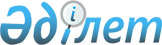 Лицензиялаудың кейбір мәселелері туралы
					
			Күшін жойған
			
			
		
					Қазақстан Республикасы Үкіметінің 2012 жылғы 7 маусымдағы № 753 Қаулысы. Күші жойылды - Қазақстан Республикасы Үкiметiнiң 2012 жылғы 21 қарашадағы № 1474 Қаулысымен

      Ескерту. Күші жойылды - ҚР Үкiметiнiң 2012.11.21 № 1474 (алғашқы ресми жарияланғанынан кейiн күнтiзбелiк жиырма бiр күн өткен соң қолданысқа енгiзiледi) Қаулысымен.      «Лицензиялау туралы» Қазақстан Республикасының 2007 жылғы 11 қақаңтардағы Заңының 6-бабына сәйкес Қазақстан Республикасының Үкiметi ҚАУЛЫ ЕТЕДІ:



      1. Қоса беріліп отырған:



      1) лицензиарлардың тiзбесi;



      2) өтініш берушінің Қазақстан Республикасы заңнамасының талаптарына сәйкестігі бөлігінде лицензия беруге келісуді жүзеге асыратын мемлекеттік органдардың тізбесі;



      3) лицензия мен лицензияға қосымшаның нысаны;



      4) лицензияны және (немесе) лицензияға қосымшаны алуға арналған өтiнiштің нысаны бекiтiлсiн.



      2. Осы қаулыға қосымшаға сәйкес Қазақстан Республикасы Үкiметiнiң кейбiр шешiмдерiнiң күшi жойылды деп танылсын.



      3. Осы қаулы алғашқы ресми жарияланғанынан кейін күнтiзбелiк жиырма бiр күн өткен соң қолданысқа енгiзiледi.      Қазақстан Республикасының

      Премьер-Министрі                                 К. Мәсімов

Қазақстан Республикасы

Үкiметiнiң      

2012 жылғы 7 маусымдағы

№ 753 қаулысымен    

бекітілген        

Лицензиарлардың тізбесі

Қазақстан Республикасы

Үкiметiнiң      

2012 жылғы 7 маусымдағы

№ 753 қаулысымен    

бекітілген        

Өтініш берушінің Қазақстан Республикасы заңнамасының

талаптарына сәйкестігі бөлігінде лицензия беруге келісуді

жүзеге асыратын мемлекеттік органдардың тізбесі

Қазақстан Республикасы

Үкiметiнiң      

2012 жылғы 7 маусымдағы

№ 753 қаулысымен    

бекітілген       

НысанҚазақстан Республикасының

Елтаңбасы Мемлекеттік лицензия20____ жылғы «____» ________________                        №_____________________________________________________________________________

        («Лицензиялау туралы» Қазақстан Республикасының Заңына

_____________________________________________________________________

            сәйкес лицензияланатын қызмет түрінің атауы)

__________________________________________________________ айналысуға

_____________________________________________________________________

(заңды тұлғаның толық атауы, орналасқан жері, БСН деректемесі/жеке

_________________________________________________________ берілді

       тұлғаның ЖСН деректемесі, аты-жөні толығымен)

Лицензия түрі _______________________________________________________

               («Лицензиялау туралы» Қазақстан Республикасы Заңының

_____________________________________________________________________

                        9-бабына сәйкес)

Лицензияның қолданылуының ерекше шарттары ___________________________

                                            («Лицензиялау туралы»

_____________________________________________________________________

         Қазақстан Республикасы Заңының 9-1-бабына сәйкес)

Лицензиар ___________________________________________________________

                         (лицензиардың толық атауы)

_____________________________________________________________________

Басшы (уәкiлеттi адам) ______________________________________________

                         басшының (уәкiлеттi адамның) Т.А.Ә., қолы

Мөр орны

Берілген орны ________________________

      Үзік сызықпен бөлінген үзбелі талон

Жасыл түстіҚазақстан Республикасының

Елтаңбасы 

Этил спиртiнiң және алкоголь өнiмiнiң өндiрiсi мен айналымы

саласындағы қызметке мемлекеттік лицензия_____________________________________________________________________

          («Лицензиялау туралы» Қазақстан Республикасының Заңына

_____________________________________________________________________

           сәйкес лицензияланатын қызмет түрінің атауы)

___________________________________________________________айналысуға

_____________________________________________________________________

(заңды тұлғаның толық атауы, орналасқан жері, БСН деректемесі/жеке

_____________________________________________________________ берілді        тұлғаның ЖСН деректемесі, аты-жөні толығымен)

Қызмет объектісінің мекен жайы бойынша ______________________________

(облыс, аудан, ауыл, көше, құрылыс нөмірі)

_____________________________________________________________________

Лицензия түрі _______________________________________________________

               («Лицензиялау туралы» Қазақстан Республикасы Заңының

_____________________________________________________________________

                           9-бабына сәйкес)

Лицензиар ___________________________________________________________

                         (лицензиардың толық атауы)

_____________________________________________________________________

Басшы (уәкiлеттi адам) ______________________________________________

                         басшының (уәкiлеттi адамның) Т.А.Ә., қолы

Мөр орны

20____ жылғы «____» ________________

Лицензия №__________________________

Берілген орны ______________________      Сыртқы жағы      Сыртқы жағы

Қазақстан Республикасы

Үкiметiнiң      

2012 жылғы 7 маусымдағы

№ 753 қаулысымен   

бекітілген      

НысанҚазақстан Республикасының

Елтаңбасы Мемлекеттік лицензияға қосымшаЛицензияның нөмірі_______ № ____________

Лицензияның берілген күні 20 __ жылғы ___ ______________Лицензияланатын қызметтің кіші түрі(лері) ___________________________

                                            («Лицензиялау туралы»

_____________________________________________________________________

  Қазақстан Республикасының Заңына сәйкес лицензияланатын қызметтің

_____________________________________________________________________

                              кіші түрінің атауы)

_____________________________________________________________________

Лицензиат ___________________________________________________________

             (заңды тұлғаның толық атауы, орналасқан жері, БСН 

_____________________________________________________________________

     деректемесі/жеке тұлғаның ЖСН деректемесі, аты-жөні толығымен)

_____________________________________________________________________

Лицензиар ___________________________________________________________

               (лицензияға косымша берген органның толық атауы)

_____________________________________________________________________

Басшы (уәкiлеттi адам) ______________________________________________

                         басшының (уәкiлеттi адамның) Т.А.Ә., қолы

М.О.

      Лицензияға қосымша берілген күні: 20 ___ жылғы ________________

      Лицензияның қолданылу мерзiмi _________________________________

      Лицензияға қосымша берілген орны ______________________________

Жасыл түстіҚазақстан Республикасының

Елтаңбасы Алкоголь өнiмiнiң өндiрiсi жөніндегі қызметке

мемлекеттік лицензияға қосымшаЛицензияның нөмірі_______ № ____________

Лицензияның берілген күні 20 __ жылғы ___ ______________Лицензияланатын қызметтің кіші түрі(лері)____________________________

                                            («Лицензиялау туралы»

_____________________________________________________________________

 Қазақстан Республикасының Заңына сәйкес лицензияланатын қызметтің

_____________________________________________________________________

                           кіші түрінің атауы)

қызмет объектілердің мекен жайы бойынша______________________________

                                         (облыс, қала, аудан, ауыл,

_____________________________________________________________________

                        көше, құрылыс нөмірі)

Лицензиат ___________________________________________________________

            (заңды тұлғаның толық атауы, орналасқан жері, БСН 

_____________________________________________________________________

     деректемесі/жеке тұлғаның ЖСН деректемесі, аты-жөні толығымен)

_____________________________________________________________________

Лицензиар ___________________________________________________________

               (лицензияға0косымша берген органның толық атауы)

_____________________________________________________________________

Басшы (уәкiлеттi адам) ______________________________________________

                        басшының (уәкiлеттi адамның) Т.А.Ә., қолы

М.О.      Лицензияға косымша берілген күні: 20 ___ жылғы ________________

      Лицензияға қосымшасының нөмірі_________________________________

      Лицензияның қолданылу мерзiмi _________________________________

      Лицензияға қосымша берілген орны ______________________________

Қазақстан Республикасы

Үкiметiнiң      

2012 жылғы 7 маусымдағы

№ 753 қаулысымен   

бекітілген      

Нысан_____________________________________________________________________

(лицензиардың толық атауы)

_____________________________________________________________________

(заңды тұлғаның толық атауы) ӨТIНIШ_____________________________________________________________________

        (қызметтiң түрi және (немесе) кіші түрі көрсетiлсiн)

_____________________________________________________________________

____________________________________________________ жүзеге асыруға

лицензия және (немесе) лицензияға қосымша беруiңiздi сұраймын.

Мекен жайы _________________________________________________________

               (индексi, қала, аудан, облыс, көшесi, үй нөмірі

____________________________________________________________________

                       телефон, факс, е-mail)

Банк шоты __________________________________________________________

               (шот нөмірі, банктiң атауы және орналасқан жерi)

Филиалдары (өкiлдiктерi, объектiлерi, пункттерi, учаскелерi)_________

_____________________________________________________________________

               (орналасқан жерi және деректемелері)

Қоса берiлiп отырған құжаттар:_______________________________________

_____________________________________________________________________

_____________________________________________________________________

_____________________________________________________________________Басшы ______________            _________________________________

          (қолы)                    (тегi, аты, әкесiнiң аты)      Мөр орны                      20 __ жылғы _________________Өтiнiш 20 __ жылғы __________________ қарауға қабылданды__________________________________________________________________

               (жауапты адамның қолы, аты-жөні)

Қазақстан Республикасы

Үкiметiнiң      

2012 жылғы 7 маусымдағы

№ 753 қаулысымен   

бекітілген      

Нысан_____________________________________________________________________

(лицензиардың толық атауы)

_____________________________________________________________________

(жеке тұлғаның толық аты-жөні, тегі, ЖСН деректемесі) ӨТIНIШ_____________________________________________________________________

        (қызметтiң түрi және (немесе) кіші түрі көрсетiлсiн)

____________________________________________________________________

______________________________________________________ жүзеге асыруға

лицензия және (немесе) лицензияға қосымша беруiңiздi сұраймын.

Тұрғылықты жері _____________________________________________________

Жеке басын куәландыратын құжат: түрі _______________, сериясы

______________, № ________________, __________________________ берген

берілген күні ________________________________

Банк шоты (егер бар болса) __________________________________________

                     (шот нөмірі, банктiң атауы және орналасқан жерi)

Қоса берiлiп отырған құжаттар:_______________________________________

_____________________________________________________________________

_____________________________________________________________________

_____________________________________________________________________

_____________________________________________________________________

_____________________________________________________________________      ______________            _________________________________

         (қолы)                     (тегi, аты, әкесiнiң аты)      Мөр орны                       20__ жылғы _________________Өтiнiш 20 __ жылғы __________________ қарауға қабылданды

__________________________________________________________________

         (лицензиардың жауапты адамның қолы, аты-жөні)

Қазақстан Республикасы

Үкiметiнiң      

2012 жылғы 7 маусымдағы

№ 753 қаулысына    

қосымша        

Қазақстан Республикасы Үкiметiнiң күшi жойылған

кейбiр шешiмдерiнiң тiзбесi      

1. «Лицензиялау туралы» Қазақстан Республикасының Заңын iске асыру туралы» Қазақстан Республикасы Үкiметiнiң 1995 жылғы 29 желтоқсандағы № 1894 қаулысы (Қазақстан Республикасының ПҮАЖ-ы, 1995 ж., № 41, 515-құжат).



      2. «Қазақстан Республикасы Үкiметiнiң 1995 жылғы 29 желтоқсандағы № 1894 қаулысына өзгерістер енгiзу туралы» Қазақстан Республикасы Үкiметiнiң 1996 жылғы 27 ақпандағы № 247 қаулысы (Қазақстан Республикасының ПҮАЖ-ы, 1996 ж., № 10, 71-құжат).



      3. «Қазақстан Республикасы Үкiметiнiң 1995 жылғы 29 желтоқсандағы № 1894 қаулысына толықтырулар енгiзу туралы» Қазақстан Республикасы Үкiметiнiң 1996 жылғы 28 маусымдағы № 835 қаулысы Қазақстан Республикасының ПҮАЖ-ы, 1996 ж., №29, 264-құжат).



      4. «Қазақстан Республикасының Үкiметiнiң кейбiр шешiмдерiне өзгерiстер мен толықтырулар енгiзу туралы» Қазақстан Республикасы Үкiметiнiң 1996 жылғы 1 қарашадағы № 1345 қаулысы (Қазақстан Республикасының ПҮАЖ-ы, 1996 ж., № 45, 433-құжат).



      5. «Қазақстан Республикасы Үкiметiнiң 1995 жылғы 29 желтоқсандағы № 1894 қаулысына толықтырулар енгiзу туралы» Қазақстан Республикасы Үкiметiнiң 1996 жылғы 5 желтоқсандағы № 1491 қаулысы (Қазақстан Республикасының ПҮАЖ-ы, 1996 ж., № 49, 481-құжат).



      6. «Лицензиялау туралы» Қазақстан Республикасы Президентiнiң Заң күшi бар Жарлығын iске асыру жөнiндегi қосымша шаралар туралы» Қазақстан Республикасы Үкiметiнiң 1997 жылғы 9 қаңтардағы № 25 қаулысы (Қазақстан Республикасының ПҮАЖ-ы, 1997 ж., № 1, 7-құжат).



      7. «Қазақстан Республикасы Үкiметiнiң кейбiр шешiмдерiне өзгерiстер мен толықтырулар енгiзу және күшi жойылған деп тану туралы» Қазақстан Республикасы Үкiметiнiң 1997 жылғы 8 сәуiрдегi № 505 қаулысымен бекітілген Қазақстан Республикасы Үкiметiнiң кейбiр шешiмдерiне енгiзiлетiн өзгерiстер мен толықтырулардың 11-тармағы (Қазақстан Республикасының ПҮАЖ-ы, 1997 ж., № 15, 121-құжат).



      8. «Қазақстан Республикасы Экономика және сауда министрлiгiнiң мәселелерi» туралы Қазақстан Республикасы Үкiметiнiң 1997 жылғы 23 мамырдағы № 875 қаулысы (Қазақстан Республикасының ПҮАЖ-ы, 1997 ж., № 21, 189-құжат).



      9. «Қазақстан Республикасы Үкiметiнiң 1995 жылғы 29 қаңтардағы № 1894 қаулысына толықтыру енгiзу туралы» Қазақстан Республикасы Үкiметiнiң 1997 жылғы 26 мамырдағы № 881 қаулысы (Қазақстан Республикасының ПҮАЖ-ы, 1997 ж., № 22, 189-құжат).



      10. «Қазақстан Республикасы Қорғаныс министрлiгiнiң Қорғаныс өнеркәсiбi жөнiндегi комитетi туралы» Қазақстан Республикасы Үкiметiнiң 1997 жылғы 20 маусымдағы № 997 қаулысымен бекітілген Қазақстан Республикасы Үкiметiнiң кейбiр шешiмдерiне енгiзiлетiн өзгерiстер мен толықтырулардың 3-тармағы (Қазақстан Республикасының ПҮАЖ-ы, 1997 ж., № 28, 249-құжат).



      11. «Қазақстан Республикасы Үкiметiнiң 1995 жылғы 29 желоқсандағы № 1894 қаулысына өзгерiс енгiзу туралы» Қазақстан Республикасы Үкiметiнiң 1997 жылғы 17 шiлдедегi № 1125 қаулысы (Қазақстан Республикасының ПҮАЖ-ы, 1997 ж., № 33, 300-құжат).



      12. «Қазақстан Республикасы құқық қорғау органдарының жүйесiн одан әрi реформалау жөнiндегi шаралар туралы» Қазақстан Республикасы Президентiнiң 1997 жылғы 22 сәуiрдегi № 3465 Жарлығын жүзеге асыру жөнiндегi шаралар туралы» Қазақстан Республикасы Үкiметiнiң 1997 жылғы 22 шiлдедегi № 1143 қаулысының 7-тармағы (Қазақстан Республикасының ПҮАЖ-ы, 1997 ж., № 33, 305-құжат).



      13. «Қазақстан Республикасы Үкiметiнiң кейбiр шешiмдерiне өзгерiстер мен толықтырулар енгiзу туралы» Қазақстан Республикасы Үкiметiнiң 1997 жылғы 31 шiлдедегi № 1196 қаулысы (Қазақстан Республикасының ПҮАЖ-ы, 1997 ж., № 34, 138-139-құжат).



      14. «Қазақстан Республикасы Төтенше жағдайлар жөнiндегi комитетiнiң Мемлекеттiк өртке қарсы қызметiнiң мәселелерi» Қазақстан Республикасы Үкiметiнiң 1997 жылғы 18 желтоқсандағы № 1788 қаулысы 2-тармағының екінші, үшінші, төртінші абзацтары (Қазақстан Республикасының ПҮАЖ-ы, 1997 ж., № 56, 507-құжат).



      15. «Қазақстан Республикасы Үкiметiнiң 1995 жылғы 29 желтоқсандағы № 1894 қаулысына өзгерiстер мен толықтырулар енгiзу туралы» Қазақстан Республикасы Үкiметiнiң 1997 жылғы 24 қарашадағы № 1649 қаулысы (Қазақстан Республикасының ПҮАЖ-ы, 1997 ж., № 51, 472-құжат).



      16. «Заңды тұлғаларға Қазақстан Республикасының аумағында лотереялар (мемлекеттiк (ұлттық) лотереядан басқа) ұйымдастыруға және өткiзуге мемлекеттiк лицензиялар беру туралы» Қазақстан Республикасы Үкiметiнiң 1998 жылғы 9 шiлдедегi № 653 қаулысы (Қазақстан Республикасының ПҮАЖ-ы, 1998 ж., № 22, 191-құжат).



      17. «Қазақстан Республикасы Yкiметiнiң 1995 жылғы 29 желтоқсандағы № 1894 қаулысына өзгерiстер енгiзу туралы» Қазақстан Республикасы Yкiметiнiң 1998 жылғы 6 қарашадағы № 1133 қаулысы (Қазақстан Республикасының ПҮАЖ-ы, 1998 ж., № 40, 363-құжат).



      18. «Көлiк, коммуникациялар және туризм министрлiгiнiң Көлiктiк бақылау комитетiнiң мәселелерi» туралы Қазақстан Республикасы Үкiметiнiң 1998 жылғы 23 желтоқсандағы № 1322 қаулысымен бекітілген Қазақстан Республикасы Үкiметiнiң кейбiр шешiмдерiне енгiзiлетiн өзгерiстер мен толықтырулардың 3-тармағы (Қазақстан Республикасының ПҮАЖ-ы, 1998 ж., № 49, 444-құжат).



      19. «Адвокаттық және нотариалдық қызметпен айналысу құқығына арналған мемлекеттiк лицензиялардың нысандарын бекiту туралы» Қазақстан Республикасы Үкiметiнiң 1998 жылғы 23 желтоқсандағы № 1325 қаулысы (Қазақстан Республикасының ПҮАЖ-ы, 1998 ж., № 49, 446-құжат).



      20. «Қазақстан Республикасында лотереяларды ұйымдастыру мен өткiзудiң жекелеген мәселелерi» туралы Қазақстан Республикасы Үкiметiнiң 1998 жылғы 23 желтоқсандағы № 1328 қаулысы (Қазақстан Республикасының ПҮАЖ-ы, 1998 ж., № 49, 449-құжат).



      21. «Қазақстан Республикасы Үкiметiнiң кейбiр шешiмдерiне өзгерiстер мен толықтырулар енгiзу туралы» Қазақстан Республикасы Үкiметiнiң 1999 жылғы 19 қаңтардағы № 31 қаулысымен бекітілген Қазақстан Республикасы Үкiметiнiң кейбiр шешiмдерiне енгiзiлетiн өзгерiстер мен толықтырулардың 1-тармағы (Қазақстан Республикасының ПҮАЖ-ы, 1999 ж., № 1, 9-құжат).



      22. «Қазақстан Республикасы Төтенше жағдайлар жөнiндегi агенттiгiнiң ведомстволық бағынысты жекелеген ұйымдары туралы» Қазақстан Республикасы Үкiметiнің 1999 жылғы 27 сәуiрдегі № 482 қаулысының 6-тармағының 1) тармақшасы (Қазақстан Республикасының ПҮАЖ-ы, 1999 ж., № 15, 155-құжат).



      23. «Қазақстан Республикасы Үкiметiнiң 1995 жылғы 29 желтоқсандағы № 1894 және 1998 жылғы 29 қыркүйектегi № 969 қаулыларына өзгерiстер мен толықтырулар енгiзу туралы» Қазақстан Республикасы Үкiметiнiң 1999 жылғы 5 шiлдедегі № 924 қаулысы (Қазақстан Республикасының ПҮАЖ-ы, 1999 ж., № 32-33, 294-құжат).



      24. «Қазақстан Республикасы Үкiметiнiң 1995 жылғы 29 желтоқсандағы № 1894 қаулысына толықтырулар енгiзу туралы» Қазақстан Республикасы Үкiметiнiң 1999 жылғы 10 желтоқсандағы № 1895 қаулысы (Қазақстан Республикасының ПҮАЖ-ы, 1999 ж., № 54, 537-құжат).



      25. «Қазақстан Республикасы Көлiк және коммуникациялар министрлiгiнiң Азаматтық авиация комитетi мен Көлiктiк бақылау комитетiнiң жекелеген мәселелерi» туралы Қазақстан Республикасы Үкiметiнiң 2000 жылғы 18 сәуiрдегі № 599 қаулысы (Қазақстан Республикасының ПҮАЖ-ы, 2000 ж., № 20, 221-құжат).



      26. «Қазақстан Республикасы Нашақорлыққа және есiрткi бизнесiне қарсы күрес жөнiндегi агенттiгiнiң мәселелерi» туралы Қазақстан Республикасы Үкiметiнiң 2000 жылғы 6 мамырдағы № 677 қаулысы (Қазақстан Республикасының ПҮАЖ-ы, 2000 ж., № 21, 238-құжат).



      27. «Қазақстан Республикасы Үкiметiнiң 1995 жылғы 29 желтоқсандағы № 1894 қаулысына өзгерiс енгiзу туралы» Қазақстан Республикасы Үкiметiнiң 2000 жылғы 26 маусымдағы № 949 қаулысы.



      28. «Қазақстан Республикасы Үкiметiнiң 1995 жылғы 29 желтоқсандағы № 1894 қаулысына толықтыру енгiзу туралы» Қазақстан Республикасы Үкiметiнiң 2000 жылғы 26 қазандағы № 1603 қаулысы (Қазақстан Республикасының ПҮАЖ-ы, 2000 ж., № 43, 521-құжат).



      29. «Қазақстан Республикасының көлiк-коммуникация кешенiнiң кейбiр мәселелерi туралы» Қазақстан Республикасы Үкiметiнiң 2000 жылғы 3 қарашадағы № 1665 қаулысымен бекітілген Қазақстан Республикасы Үкiметiнiң кейбiр шешiмдерiне енгiзiлетiн өзгерiстер мен толықтырулардың 1-тармағы (Қазақстан Республикасының ПҮАЖ-ы, 2000 ж., № 46, 546-құжат).



      30. «Жол қозғалысы қауiпсiздiгiн қамтамасыз ету саласындағы қызметтi лицензиялау мәселелерi» туралы Қазақстан Республикасы Үкiметiнiң 2001 жылғы 25 қаңтардағы № 136 қаулысы (Қазақстан Республикасының ПҮАЖ-ы, 2001 ж., № 3, 38-құжат).



      31. «Қазақстан Республикасы Үкiметiнiң 1995 жылғы 29 желтоқсандағы № 1894 қаулысына толықтыру енгiзу туралы» Қазақстан Республикасы Үкiметiнiң 2001 жылғы 30 наурыздағы № 421 қаулысы (Қазақстан Республикасының ПҮАЖ-ы, 2001 ж., № 12, 141-құжат).



      32. «Қазақстан Республикасы Үкiметiнiң кейбiр шешiмдерiне өзгертулер мен толықтырулар енгiзу туралы» Қазақстан Республикасы Үкiметiнiң 2001 жылғы 19 сәуiрдегі № 522 қаулысы (Қазақстан Республикасының ПҮАЖ-ы, 2001 ж., № 14, 184-құжат).



      33. «Қазақстан Республикасы Үкiметiнiң кейбiр шешiмдерiне өзгерiстер мен толықтырулар енгiзу туралы» Қазақстан Республикасы Үкiметiнiң 2001 жылғы 23 мамырдағы № 695 қаулысының 1-тармағының 1) және 4) тармақшалары (Қазақстан Республикасының ПҮАЖ-ы, 2001 ж., № 19, 238-құжат).



      34. «Қазақстан Республикасы Үкiметiнiң 1995 жылғы 29 желтоқсандағы № 1894 қаулысына өзгерiс пен толықтырулар енгiзу туралы» Қазақстан Республикасы Үкiметiнiң 2001 жылғы 28 маусымдағы № 890 қаулысы (Қазақстан Республикасының ПҮАЖ-ы, 2001 ж., № 24-25, 304-құжат).



      35. «Қазақстан Республикасы Үкiметiнiң 1995 жылғы 29 желтоқсандағы № 1894 қаулысына өзгерiстер енгiзу туралы» Қазақстан Республикасы Үкiметiнiң 2001 жылғы 26 қыркүйектегі № 1246 қаулысы (Қазақстан Республикасының ПҮАЖ-ы, 2001 ж., № 33, 435-құжат).



      36. «Қазақстан Республикасы Үкiметiнiң 1995 жылғы 29 желтоқсандағы № 1894 қаулысына толықтырулар енгiзу туралы» Қазақстан Республикасы Үкiметiнiң 2001 жылғы 28 қазандағы № 1365 қаулысы (Қазақстан Республикасының ПҮАЖ-ы, 2001 ж., № 36-37, 476-құжат).



      37. «Қазақстан Республикасы Үкiметiнiң кейбiр шешiмдерiне өзгерiстер мен толықтырулар енгiзу және олардың күшi жойылды деп тану туралы» Қазақстан Республикасы Үкiметiнiң 2001 жылғы 28 қазандағы № 1369 қаулысымен бекітілген Қазақстан Республикасы Үкiметiнiң кейбiр шешiмдерiне енгiзiлетiн өзгерiстер мен толықтырулардың 1-тармағы (Қазақстан Республикасының ПҮАЖ-ы, 2001 ж., № 36-37, 478-құжат).



      38. «Мүлiктi бағалау жөнiндегi қызметтi лицензиялаудың мәселелерi» туралы Қазақстан Республикасы Үкiметiнiң 2001 жылғы 2 қарашадағы № 1389 қаулысы (Қазақстан Республикасының ПҮАЖ-ы, 2001 ж., № 39, 490-құжат).



      39. «Қазақстан Республикасы Yкiметiнiң 1995 жылғы 29 желтоқсандағы № 1894 қаулысына өзгерiстер енгiзу туралы» Қазақстан Республикасы Үкiметiнiң 2001 жылғы 7 қарашадағы № 1409 қаулысы (Қазақстан Республикасының ПҮАЖ-ы, 2001 ж., № 39, 496-құжат).



      40. «Қазақстан Республикасы Iшкi iстер министрлiгiнiң кейбiр мәселелерi» туралы Қазақстан Республикасы Үкiметiнiң 2001 жылғы 10 қарашадағы № 1433 қаулысының 6-тармағының 1) тармақшасы.



      41. «Қазақстан Республикасы Үкiметiнiң 1995 жылғы 29 желтоқсандағы № 1894 қаулысына өзгерiстер мен толықтыру енгiзу туралы» Қазақстан Республикасы Үкiметiнiң 2002 жылғы 17 маусымдағы № 660 қаулысы (Қазақстан Республикасының ПҮАЖ-ы, 2002 ж., № 17, 194-құжат).



      42. «Жауынгерлiк қол атыс қаруының және оған оқ-дәрiнiң, сондай-ақ суық қарудың айналымы epeжесiн бекiту туралы» Қазақстан Республикасы Үкiметiнiң 2002 жылғы 18 қыркүйектегі № 1032 қаулысының 2-тармағы.



      43. «Қазақстан Республикасы Үкiметiнiң кейбiр шешiмдерiне жинақтаушы зейнетақы қорлары қызметiнiң мәселелерi бойынша толықтыру мен өзгерiстер енгiзу туралы» Қазақстан Республикасы Үкiметiнiң 2002 жылғы 26 қарашадағы № 1258 қаулысы (Қазақстан Республикасының ПҮАЖ-ы, 2002 ж., № 42, 472-құжат).



      44. «Қазақстан Республикасы Қаржы министрлiгiнiң жекелеген мәселелерi» Қазақстан Республикасы Үкiметiнiң 2002 жылғы 28 қарашадағы № 1268 қаулысымен бекітілген Қазақстан Республикасы Үкiметiнiң кейбiр шешiмдерiне енгiзiлетiн өзгерiстер мен толықтырулардың 1-тармағы (Қазақстан Республикасының ПҮАЖ-ы, 2002 ж., № 43, 430-құжат).



      45. «Қазақстан Республикасы Мемлекеттiк кiрiс министрлiгiнiң Акцизделетiн өнiм өндiрiсi мен айналымын мемлекеттiк бақылау жөнiндегi комитетiн тарату туралы» Қазақстан Республикасы Үкiметiнiң 2003 жылғы 22 қаңтардағы № 72 қаулысымен бекітілген Қазақстан Республикасы Үкiметiнiң кейбiр шешiмдерiне енгiзiлетiн өзгерiстер мен толықтырулардың 1-тармағы (Қазақстан Республикасының ПҮАЖ-ы, 2003 ж., № 2, 32-құжат).



      46. «Қазақстан Республикасы Yкiметiнiң 1995 жылғы 29 желтоқсандағы № 1894 қаулысына өзгерiс пен толықтырулар енгiзу туралы» Қазақстан Республикасы Үкiметiнiң 2003 жылғы 19 мамырдағы № 458 қаулысы (Қазақстан Республикасының ПҮАЖ-ы, 2003 ж., № 20, 204-құжат).



      47. «Қазақстан Республикасы Индустрия және сауда министрлiгiнiң Қорғаныс өнеркәсiбi комитетiн тарату туралы» Қазақстан Республикасы Үкiметiнiң 2003 жылғы 20 мамырдағы № 467 қаулысымен бекітілген Қазақстан Республикасы Үкiметiнiң кейбiр шешiмдерiне енгiзiлетiн өзгерiстер мен толықтырулардың 1-тармағы (Қазақстан Республикасының ПҮАЖ-ы, 2003 ж., № 21-22, 211-құжат).



      48. «Қазақстан Республикасы Yкiметiнiң 1995 жылғы 29 желтоқсандағы № 1894 қаулысына өзгерiс енгiзу туралы» Қазақстан Республикасы Үкiметiнiң 2003 жылғы 3 маусымдағы № 517 қаулысы (Қазақстан Республикасының ПҮАЖ-ы, 2003 ж., № 25, 227-құжат).



      49. «Қазақстан Республикасы Ақпараттандыру және байланыс жөнiндегi агенттiгiнiң мәселелерi» туралы Қазақстан Республикасы Үкiметiнiң 2003 жылғы 22 шiлдедегi № 724 қаулысымен бекітілген Қазақстан Республикасы Үкiметiнiң кейбiр шешiмдерiне енгiзiлетiн өзгерiстер мен толықтырулардың 1-тармағы (Қазақстан Республикасының ПҮАЖ-ы, 2003 ж., № 30, 294-құжат).



      50. «Пестицидтердi (улы химикаттарды) аэрозольдiк және фумигациялық әдiстермен қолдану жөнiндегi қызметтi жүзеге асыратын жеке және заңды тұлғаларға қойылатын бiлiктiлiк талаптарын бекiту туралы» Қазақстан Республикасы Үкiметiнiң 2003 жылғы 20 тамыздағы № 833 қаулысы (Қазақстан Республикасының ПҮАЖ-ы, 2003 ж., № 34, 340-құжат).



      51. «Қазақстан Республикасы Экономика және бюджеттiк жоспарлау министрлiгiнiң кейбiр мәселелерi» туралы Қазақстан Республикасы Үкiметiнiң 2003 жылғы 20 тамыздағы № 837 қаулысы 1-тармағының 1) тармақшасы (Қазақстан Республикасының ПҮАЖ-ы, 2003 ж., № 34, 342-құжат).



      52. «Қазақстан Республикасы Yкiметiнiң 1995 жылғы 29 желтоқсандағы № 1894 және 1999 жылғы 10 мамырдағы № 556 қаулыларына толықтырулар енгiзу туралы» Қазақстан Республикасы Yкiметiнiң 2003 жылғы 2 қазандағы № 1015 қаулысы (Қазақстан Республикасының ПҮАЖ-ы, 2003 ж., № 40, 419-құжат).



      53. «Қазақстан Республикасы Үкiметiнiң 1995 жылғы 29 желтоқсандағы № 1894 қаулысына өзгерiс пен толықтыру енгiзу туралы» Қазақстан Республикасы Үкiметiнiң 2003 жылғы 10 желтоқсандағы № 1256 қаулысы (Қазақстан Республикасының ПҮАЖ-ы, 2003 ж., № 46, 517-құжат).



      54. «Қазақстан Республикасы Yкiметiнiң 1995 жылғы 29 желтоқсандағы № 1894 және 2002 жылғы 24 қаңтардағы № 100 қаулыларына өзгерiстер мен толықтырулар енгiзу туралы» Қазақстан Республикасы Үкiметiнiң 2004 жылғы 4 наурыздағы № 269 қаулысы (Қазақстан Республикасының ПҮАЖ-ы, 2004 ж., № 11, 144-құжат).



      55. «Қазақстан Республикасы Yкiметiнiң 1995 жылғы 29 желтоқсандағы № 1894 қаулысына өзгерiс пен толықтыру енгiзу туралы» Қазақстан Республикасы Үкiметiнiң 2004 жылғы 1 маусымдағы № 606 қаулысы (Қазақстан Республикасының ПҮАЖ-ы, 2004 ж., № 23, 293-құжат).



      56. «Жауынгерлiк қол атыс қаруы мен оның патрондарын жасау, өндiру, жөндеу, сату, сатып алу, экспонатқа қою жөнiндегi қызметтi лицензиялаудың кейбiр мәселелерi туралы» Қазақстан Республикасы Үкiметiнiң 2004 жылғы 8 маусымдағы № 635 қаулысы (Қазақстан Республикасының ПҮАЖ-ы, 2004 ж., № 24, 307-құжат).



      57. «Қазақстан Республикасы Үкiметiнiң 1995 жылғы 29 желтоқсандағы № 1894 қаулысына өзгерiстер енгiзу туралы» Қазақстан Республикасы Үкiметiнiң 2004 жылғы 27 тамыздағы № 901 қаулысы (Қазақстан Республикасының ПҮАЖ-ы, 2004 ж., № 31, 421-құжат).



      58. «Қазақстан Республикасы Үкiметiнiң 1995 жылғы 29 желтоқсандағы № 1894 қаулысына өзгерiс пен толықтыру енгiзу туралы» Қазақстан Республикасы Үкiметiнiң 2004 жылғы 7 қыркүйектегi № 937 қаулысы (Қазақстан Республикасының ПҮАЖ-ы, 2004 ж., № 33, 449-құжат).



      59. «Қазақстан Республикасы Yкiметiнiң 1995 жылғы 29 желтоқсандағы № 1894 қаулысына толықтыру енгiзу туралы» Қазақстан Республикасы Үкiметiнiң 2004 жылғы 22 қазандағы № 1094 қаулысы (Қазақстан Республикасының ПҮАЖ-ы, 2004 ж., № 38, 511-құжат).



      60. «Қазақстан Республикасы Бiлiм және ғылым министрлiгiнiң мәселелерi» туралы Қазақстан Республикасы Үкiметiнiң 2004 жылғы 28 қазандағы № 1111 қаулысымен бекітілген Қазақстан Республикасы Үкiметiнiң кейбiр шешiмдерiне енгiзiлетiн өзгерiстер мен толықтырулардың 1-тармағы (Қазақстан Республикасының ПҮАЖ-ы, 2004 ж., № 40, 522-құжат).



      61. «Қазақстан Республикасы Әдiлет министрлiгiнiң мәселелерi» туралы Қазақстан Республикасы Үкiметiнiң 2004 жылғы 28 қазандағы № 1120 қаулысымен бекітілген Қазақстан Республикасы Үкiметiнiң кейбiр шешiмдерiне енгiзiлетiн өзгерiстер мен толықтырулардың 1 және  2-тармақтары (Қазақстан Республикасының ПҮАЖ-ы, 2004 ж., № 41, 532-құжат).



      62. «Қазақстан Республикасы Мәдениет министрлiгiнiң мәселелерi» туралы Қазақстан Республикасы Үкiметiнiң 2004 жылғы 29 қазандағы № 1130 қаулысымен бекітілген Қазақстан Республикасы Үкiметiнiң кейбiр шешiмдерiне енгiзiлетiн өзгерiстер мен толықтырулардың 1-тармағы (Қазақстан Республикасының ПҮАЖ-ы, 2004 ж., № 42, 538-құжат).



      63. «Қазақстан Республикасы Yкiметiнiң 1995 жылғы 29 желтоқсандағы № 1894 қаулысына өзгерiстер мен толықтырулар енгiзу туралы» Қазақстан Республикасы Yкiметiнiң 2005 жылғы 19 қаңтардағы № 32 қаулысы (Қазақстан Республикасының ПҮАЖ-ы, 2005 ж., № 2, 13-құжат).



      64. «Қазақстан Республикасы Үкiметiнiң 1995 жылғы 29 желтоқсандағы № 1894 және 1999 жылғы 10 мамырдағы № 556 қаулыларына өзгерiстер мен толықтырулар енгiзу туралы» Қазақстан Республикасы Үкiметiнiң 2005 жылғы 27 мамырдағы № 525 қаулысы (Қазақстан Республикасының ПҮАЖ-ы, 2005 ж., № 22, 277-құжат).



      65. «Қазақстан Республикасы Yкiметiнiң кейбiр шешiмдерiне өзгерiстер енгiзу және кейбiр шешiмдерiнiң күшi жойылды деп тану туралы» Қазақстан Республикасы Үкiметiнiң 2005 жылғы 25 шiлдедегi № 773 қаулысы (Қазақстан Республикасының ПҮАЖ-ы, 2005 ж., № 30, 410-құжат).



      66. «Қазақстан Республикасы Yкiметiнiң кейбiр шешiмдерiне лицензиялау мәселелерi бойынша өзгерiстер енгiзу туралы» Қазақстан Республикасы Үкiметiнiң 2005 жылғы 27 шiлдедегi № 779 қаулысы (Қазақстан Республикасының ПҮАЖ-ы, 2005 ж., № 31, 414-құжат).



      67. «Бiлiм беру ұйымдарындағы қызметтi қоспағанда, дене шынықтыру-сауықтыру, спорт қызметтерiн көрсету жөнiндегi қызметтi лицензиялаудың кейбiр мәселелерi туралы» Қазақстан Республикасы Үкiметiнiң 2005 жылғы 28 шiлдедегi № 786 қаулысы (Қазақстан Республикасының ПҮАЖ-ы, 2005 ж., № 31, 420-құжат).



      68. «Қазақстан Республикасы Үкiметiнiң кейбiр шешiмдерiне өзгерiстер мен толықтырулар енгiзу туралы» Қазақстан Республикасы Үкiметiнiң 2005 жылғы 19 тамыздағы № 853 қаулысы (Қазақстан Республикасының ПҮАЖ-ы, 2005 ж., № 32, 445-құжат).



      69. «Қазақстан Республикасы Yкiметiнiң 1995 жылғы 29 желтоқсандағы № 1894 қаулысына өзгерiстер мен толықтырулар енгiзу туралы» Қазақстан Республикасы Үкiметiнiң 2005 жылғы 19 тамыздағы № 855 қаулысы (Қазақстан Республикасының ПҮАЖ-ы, 2005 ж., № 32, 446-құжат).



      70. «Қазақстан Республикасы Үкiметiнiң 1995 жылғы 29 желтоқсандағы № 1894 қаулысына өзгерiс енгiзу туралы» Қазақстан Республикасы Үкiметiнiң 2005 жылғы 9 желтоқсандағы № 1226 қаулысы (Қазақстан Республикасының ПҮАЖ-ы, 2005 ж., № 46, 610-құжат).



      71. «Қазақстан Республикасы Туризм және спорт министрлiгiнiң мәселелерi» туралы Қазақстан Республикасы Үкiметiнiң 2006 жылғы 26 сәуiрдегi № 329 қаулысымен бекітілген Қазақстан Республикасы Үкiметiнiң кейбiр шешiмдерiне енгiзiлетiн өзгерiстер мен толықтырулардың 1-тармағы (Қазақстан Республикасының ПҮАЖ-ы, 2006 ж., № 15, 145-құжат).



      72. «Қазақстан Республикасы Yкiметiнiң кейбiр шешiмдерiне өзгерiстер мен толықтырулар енгiзу туралы» Қазақстан Республикасы Үкiметiнiң 2006 жылғы 16 мамырдағы № 405 қаулысымен бекітілген Қазақстан Республикасы Үкiметiнiң кейбiр шешiмдерiне енгiзiлетiн өзгерiстер мен толықтырулардың 1-тармағы (Қазақстан Республикасының ПҮАЖ-ы, 2006 ж., № 17, 162-құжат).



      73. «Қазақстан Республикасы Yкiметiнiң кейбiр шешiмдерiне сәулет, қала құрылысы және құрылыс мәселелерi бойынша өзгерiстер мен толықтырулар енгiзу туралы» Қазақстан Республикасы Үкiметiнiң 2006 жылғы 7 шiлдедегi № 647 қаулысымен бекітілген Қазақстан Республикасы Үкiметiнiң кейбiр шешiмдерiне енгiзiлетiн өзгерiстер мен толықтырулардың 1-тармағы (Қазақстан Республикасының ПҮАЖ-ы, 2006 ж., № 25, 259-құжат).



      74. «Қазақстан Республикасы министрлiктерiнiң және Қазақстан Республикасы Жер ресурстарын басқару агенттiгiнiң кейбiр мәселелерi туралы» Қазақстан Республикасы Үкiметiнiң 2006 жылғы 2 тамыздағы № 730 қаулысымен бекітілген Қазақстан Республикасы Үкiметiнiң кейбiр шешiмдерiне енгiзiлетiн өзгерiстер мен толықтырулардың 1-тармағы (Қазақстан Республикасының ПҮАЖ-ы, 2006 ж., № 28, 307-құжат).



      75. «Қазақстан Республикасы Үкiметiнiң 1995 жылғы 29 желтоқсандағы № 1894 және 2005 жылғы 28 шiлдедегi № 786 қаулыларына толықтырулар мен өзгерiстер енгiзу туралы» Қазақстан Республикасы Үкiметiнiң 2006 жылғы 23 желтоқсандағы № 1258 қаулысы (Қазақстан Республикасының ПҮАЖ-ы, 2006 ж., № 49, 522-құжат).



      76. «Қазақстан Республикасы Yкiметiнiң кейбiр шешiмдерiне ойын бизнесi мәселелерi бойынша өзгерiстер мен толықтырулар енгiзу туралы» Қазақстан Республикасы Үкiметiнiң 2007 жылғы 19 ақпандағы № 125 қаулысымен бекітілген Қазақстан Республикасы Үкiметiнiң кейбiр шешiмдерiне енгiзiлетiн өзгерiстер мен толықтырулардың 1-тармағы (Қазақстан Республикасының ПҮАЖ-ы, 2007 ж., № 4, 57-құжат).



      77. «Қазақстан Республикасы Ұлттық ғарыш агенттiгiнiң мәселелерi» туралы Қазақстан Республикасы Үкiметiнiң 2007 жылғы 29 мамырдағы № 438 қаулысымен бекітілген Қазақстан Республикасы Үкiметiнiң кейбiр шешiмдерiне енгiзiлетiн өзгерiстер мен толықтырулардың 1-тармағы (Қазақстан Республикасының ПҮАЖ-ы, 2007 ж., № 17, 191-құжат).



      78. «Қазақстан Республикасы Әдiлет министрлiгiнiң кейбiр мәселелерi туралы» Қазақстан Республикасы Үкiметiнiң 2008 жылғы 28 наурыздағы № 300 қаулысымен бекітілген Қазақстан Республикасы Үкiметiнiң кейбiр шешiмдерiне енгiзiлетiн толықтырулар мен өзгерiстердің 1-тармағы (Қазақстан Республикасының ПҮАЖ-ы, 2008 ж., № 18, 160-құжат).



      79. «Қазақстан Республикасы Үкiметiнiң 1995 жылғы 29 желтоқсандағы № 1894 және 2007 жылғы 28 желтоқсандағы № 1311 қаулыларына өзгерiстер мен толықтырулар енгiзу туралы» Қазақстан Республикасы Үкiметiнiң 2008 жылғы 9 маусымдағы № 552 қаулысының 1-тармағының 1) тармақшасы (Қазақстан Республикасының ПҮАЖ-ы, 2008 ж., № 29, 290-құжат).



      80. «Қазақстан Республикасы Мәдениет министрлiгiнiң кейбiр мәселелерi» туралы Қазақстан Республикасы Үкiметiнiң 2008 жылғы 26 маусымдағы № 610 қаулысымен бекітілген Қазақстан Республикасы Үкiметiнiң кейбiр шешiмдерiне енгiзiлетiн өзгерiстер мен толықтырулардың 1-тармағы (Қазақстан Республикасының ПҮАЖ-ы, 2008 ж., № 31, 316-құжат).



      81. «Қазақстан Республикасы Үкiметiнiң кейбiр шешiмдерiне өзгерiстер мен толықтырулар енгiзу туралы» Қазақтан Республикасы Үкiметiнiң 2008 жылғы 23 қыркүйектегi № 879 қаулысының 1-тармағының 1) тармақшасы (Қазақстан Республикасының ПҮАЖ-ы, 2008 ж., № 39, 428-құжат).



      82. «Медициналық және фармацевтикалық қызметтiң бiлiктiлiк талаптары мен лицензиялау ережесiн бекiту және Қазақстан Республикасы Үкiметiнiң 1995 жылғы 29 желтоқсандағы № 1894 қаулысына өзгерiстер енгiзу туралы» Қазақстан Республикасы Үкiметiнiң 2009 жылғы 30 желтоқсандағы № 2301 қаулысының 2-тармағы (Қазақстан Республикасының ПҮАЖ-ы, 2010 ж., № 4, 51-құжат).



      83. «Қазақстан Республикасы Мәдениет министрлiгiнiң кейбiр мәселелерi туралы» Қазақстан Республикасы Үкiметiнiң 2010 жылғы 31 наурыздағы № 252 қаулысымен бекітілген Қазақстан Республикасы Үкiметiнiң кейбiр шешiмдерiне енгiзiлетiн өзгерiстер мен толықтырулардың 1-тармағы (Қазақстан Республикасының ПҮАЖ-ы, 2010 ж., № 25-26, 198-құжат).



      84. «Қазақстан Республикасы Байланыс және ақпарат министрлiгiнiң мәселелерi» туралы Қазақстан Республикасы Үкiметiнiң 2010 жылғы 18 мамырдағы № 427 қаулысымен бекітілген Қазақстан Республикасы Үкiметiнiң кейбiр шешiмдерiне енгiзiлетiн өзгерiстер мен толықтырулардың 1-тармағы (Қазақстан Республикасының ПҮАЖ-ы, 2010 ж., № 34, 268-құжат).



      85. «Қазақстан Республикасы Үкiметiнiң 1995 жылғы 29 желтоқсандағы № 1894 қаулысына өзгерiстер мен толықтыру енгiзу туралы» Қазақстан Республикасы Үкiметiнiң 2011 жылғы 2 ақпандағы № 69 қаулысы(Қазақстан Республикасының ПҮАЖ-ы, 2011 ж., № 17, 195-құжат).



      86. «Жеке сот орындаушыларының қызметiн лицензиялау қағидасын және оған қойылатын бiлiктiлiк талаптарын бекiту туралы» Қазақстан Республикасы Үкiметiнiң 2011 жылғы 25 ақпандағы № 181 қаулысының 2-тармағы (Қазақстан Республикасының ПҮАЖ-ы, 2011 ж., № 21, 268-құжат).



      87. «Қазақстан Республикасы Көлік және коммуникация министрлiгiнiң кейбір мәселелерi туралы» Қазақстан Республикасы Үкiметiнiң 2012 жылғы 11 мамырдағы № 314 қаулысымен бекітілген Қазақстан Республикасы Үкiметiнiң кейбiр шешiмдерiне енгiзiлетiн өзгерiстер мен толықтырулардың 1-тармағы.



      88. «Қазақстан Республикасы Мәдениет және ақпарат министрлiгiнiң кейбір мәселелерi туралы» Қазақстан Республикасы Үкiметiнiң 2012 жылғы 11 мамырдағы № 319 қаулысымен бекітілген Қазақстан Республикасы Үкiметiнiң кейбiр шешiмдерiне енгiзiлетiн өзгерiстер мен толықтырулардың 1-тармағы.
					© 2012. Қазақстан Республикасы Әділет министрлігінің «Қазақстан Республикасының Заңнама және құқықтық ақпарат институты» ШЖҚ РМК
				р/с №ЛицензиарҚызметтің лицензияланатын түріЛицензияланатын қызмет түрінің кіші түріЕскертпе123451.Қазақстан Республикасы Табиғи монополияларды реттеу агенттігіЭлектр және (немесе) жылу энергиясын беру және (немесе) таратуЭлектр энергиясын тұтынушыға дейiн беру және (немесе) тарату;

елдi мекендердi, өндiрiстiк үй-жайлар мен объектiлердi жылумен жабдықтау үшiн жылу энергиясын беру және (немесе) тарату1.Қазақстан Республикасы Табиғи монополияларды реттеу агенттігіТау-кен (пайдалы қазбаларды барлау, өндiру), мұнай-химия, химия өндiрiстерiн жобалау (технологиялық) және (немесе) пайдалану, мұнай-газ өңдеу өндiрiстерiн жобалау (технологиялық), магистральдық газ құбырларын, мұнай құбырларын, мұнай өнiмдерi құбырларын пайдалануМагистральдық газ құбырларын, мұнай құбырларын, мұнай өнiмдерi құбырларын пайдалану1.Қазақстан Республикасы Табиғи монополияларды реттеу агенттігіЭнергиямен жабдықтау мақсатында электр энергиясын сатып алу1.Қазақстан Республикасы Табиғи монополияларды реттеу агенттігіЖолаушылар тасымалдауЖолаушыларды темiр жол көлiгiмен тасымалдау2.Қазақстан Республикасы Индустрия және жаңа технологиялар министрлiгiнiң Өнеркәсiп комитетiТау-кен (пайдалы қазбаларды барлау, өндiру), мұнай-химия, химия өндiрiстерiн жобалау (технологиялық) және (немесе) пайдалану, мұнай-газ өңдеу өндiрiстерiн жобалау (технологиялық), магистралдық газ құбырларын, мұнай құбырларын, мұнай өнiмдерi құбырларын пайдалануМұнай-химия, химия өндiрiстерiн жобалау (технологиялық) және (немесе) пайдалану;

тау-кен өндiрiстерiн жобалау (технологиялық) және (немесе) пайдалану:

қатты пайдалы қазбаларды (кең таралған пайдалы қазбаларды қоспағанда), мұнайды, газды, мұнай-газ конденсатын өндiрудi жобалау;

қатты пайдалы қазбалардың кен орындарын, мұнай-газ кен орындарын игеру жобаларын және технологиялық регламенттерiн жасау;

ашық және жер асты тәсiлдерiмен қатты пайдалы қазбалардың кен орындарын ашу және әзiрлеу;

пайдалы қазбаларды өндiру үшiн жарылыс жұмыстарын жүргiзу;

кенiштер мен шахталарды жабу жөнiндегi тарату жұмыстары;

ұңғымаларды жер астында және күрделi жөндеу; жабдықтар мен агрегаттарды бөлшектеу; ұңғымалар көтергiшiн орнату;

ұңғымаларды жөндеуден кейiн сынау;

ұңғымаларды жуу, цементтеу, сынап көру және игеруКен өндіру саласында2.Қазақстан Республикасы Индустрия және жаңа технологиялар министрлiгiнiң Өнеркәсiп комитетiМинералдық шикiзатты қайта өңдеу (кең таралған пайдалы қазбаларды қайта өңдеудi қоспағанда)Пайдалы қазбаларды бөлудiң физикалық тәсiлi;

пайдалы қазбаларды бөлудiң физикалық химиялық тәсiлi;

пайдалы қазбаларды бөлудiң химиялық тәсiлi;

пайдалы қазбаларды бөлудiң металлургиялық (пирометаллургия, күйдiру, гидрометаллургия, балқыту) тәсiлi;

құрамында пайдалы қазба бар тау-кен, байыту, металлургиялық және басқа да өнеркәсiптiк өндiрiстердiң қалдықтарын өңдеу2.Қазақстан Республикасы Индустрия және жаңа технологиялар министрлiгiнiң Өнеркәсiп комитетiХимиялық, бұрғылау, мұнай-газ кәсiпшiлiгi, геологиялық барлау, таукен-шахта, металлургиялық, энергетикалық жабдықтарды, жарылыстан қорғалған электр-техникалық жабдықтарды, көтергiш құрылыстарды, сондай-ақ жұмыс iстеу қысымы 0,7 кг/см2–ден жоғары және жылу жеткiзу температурасы 115оС -ден жоғары қазандықтарды, 0,7 кг/см2–ден жоғары қысыммен жұмыс iстейтiн сауыттар мен құбырларды жобалау, дайындау, монтаждау, жөндеу (бiрыңғай технологиялық процесте пайдаланылатын жабдықтарды жобалауды, дайындауды, монтаждауды, жөндеудi қоспағанда)Кен өндіру саласында2.Қазақстан Республикасы Индустрия және жаңа технологиялар министрлiгiнiң Өнеркәсiп комитетiУларды өндiру, өңдеу, сатып алу, сақтау, өткiзу, пайдалану, жоюУларды өндiру, өңдеу, сақтау, өткiзу, жою;

уларды сатып алу, сақтау, өткiзу, пайдалану;

уларды сатып алу, сақтау, өткiзу2.Қазақстан Республикасы Индустрия және жаңа технологиялар министрлiгiнiң Өнеркәсiп комитетiМонтаждауды, реттеудi, жаңартуды, орнатуды, пайдалануды, сақтауды, жөндеудi және сервистiк қызмет көрсетудi қоса алғанда, оқ дәрiлердi, қару-жарақ пен әскери техниканы, олардың қосалқы бөлшектерiн, жиынтықтаушы бұйымдары мен аспаптарын, сондай-ақ оларды өндiруге арналған арнайы материалдар мен жабдықтарды әзiрлеу, өндiру, жөндеу, алу және өткiзуМонтаждауды, реттеудi, жаңартуды, орнатуды, пайдалануды, сақтауды, жөндеудi және сервистiк қызмет көрсетудi қоса алғанда, оқ-дәрiлердi, қару-жарақ пен әскери техниканы, олардың қосалқы бөлшектерiн, жиынтықтаушы бұйымдары мен аспаптарын, арнайы материалдарды, оларды өндiруге арналған жабдықтарды әзiрлеу, өндiру;

монтаждауды, реттеудi, жаңартуды, орнатуды, пайдалануды, сақтауды, жөндеудi және сервистiк қызмет көрсетудi қоса алғанда, оқ-дәрiлердi, қару-жарақ пен әскери техниканы, олардың қосалқы бөлшектерiн, жиынтықтаушы бұйымдары мен аспаптарын, арнайы материалдарды, оларды өндiруге арналған жабдықтарды жөндеу;

монтаждауды, реттеудi, жаңартуды, орнатуды, пайдалануды, сақтауды, жөндеудi және сервистiк қызмет көрсетудi қоса алғанда, оқ-дәрiлердi, қару-жарақ пен әскери техниканы, олардың қосалқы бөлшектерiн, жиынтықтаушы бұйымдары мен аспаптарын, арнайы материалдарды, оларды өндiруге арналған жабдықтарды сатып алу және өткiзу2.Қазақстан Республикасы Индустрия және жаңа технологиялар министрлiгiнiң Өнеркәсiп комитетiЖарылғыш және пиротехникалық заттар мен олар қолданылып жасалған бұйымдарды әзiрлеу, өндiру, сатып алу және өткiзуЖарылғыш және пиротехникалық заттар мен олар қолданылып жасалған бұйымдарды әзiрлеу;

жарылғыш және пиротехникалық заттар мен олар қолданылып жасалған бұйымдарды өндiру;

жарылғыш және пиротехникалық заттар мен олар қолданылып жасалған бұйымдарды сатып алу және өткiзу;

жарылғыш және пиротехникалық заттар мен олар қолданылып жасалған бұйымдарды өздерiнiң өндiрiстiк қажеттiлiктерi үшiн сатып алу2.Қазақстан Республикасы Индустрия және жаңа технологиялар министрлiгiнiң Өнеркәсiп комитетiБосатылған оқ-дәрiнi, қару-жарақты, әскери техниканы, арнайы құралдарды жою (құрту, кәдеге жарату, көму) және өңдеуБосатылған оқ-дәрiнi жою (құрту, кәдеге жарату, көму) және өңдеу;

босатылған қару-жарақты, әскери техниканы, арнайы құралдарды жою (құрту, кәдеге жарату, көму) және өңдеу2.Қазақстан Республикасы Индустрия және жаңа технологиялар министрлiгiнiң Өнеркәсiп комитетiҚолға ұстайтын жауынгерлiк атыс қаруы мен оның патрондарын әзiрлеу, өндiру, жөндеу, сату, сатып алуҚолға ұстайтын жауынгерлiк атыс қаруы мен оның патрондарын әзiрлеу;

қолға ұстайтын жауынгерлiк атыс қаруы мен оның патрондарын өндiру;

қолға ұстайтын жауынгерлiк атыс қаруы мен оның патрондарын жөндеу;

қолға ұстайтын жауынгерлiк атыс қаруы мен оның патрондарын сатып алу, оларды сату3.Қазақстан Республикасы Атом энергиясы агенттігіАтом энергиясын пайдалану объектiлерiнiң тiршiлiк циклiнiң кезеңдерiне байланысты  жұмыстарды орындауЯдролық қондырғылар, радиоактивтi қалдықтарды сақтау қоймалары құрылысы;

ядролық қондырғыларды, радиоактивтi қалдықтар сақтау қоймаларын пайдалану;

ядролық қондырғыларды, радиоактивтi қалдықтарды сақтау қоймаларын пайдаланудан шығару;

ядролық қондырғыларды орналастыру, салу, пайдаланудан шығару кезiнде жұмыстарды және жобаларды басқару3.Қазақстан Республикасы Атом энергиясы агенттігіЯдролық материалдармен жұмыс iстеуЯдролық материалдарды өткiзу;

ядролық материалдарды пайдалану;

ядролық материалдарды сақтау3.Қазақстан Республикасы Атом энергиясы агенттігіРадиоактивтi заттармен, құрамында радиоактивтi заттар бар аспаптармен және қондырғылармен жұмыс iстеуРадиоактивтi заттарды, құрамында радиоактивтi заттар бар аспаптарды және қондырғыларды дайындау;

радиоактивтi заттарды, құрамында радиоактивтi заттар бар аспаптарды және қондырғыларды пайдалану;

радиоактивтi заттарды, құрамында радиоактивтi заттар бар аспаптарды және қондырғыларды сақтау;

радиоактивтi заттарды, құрамында радиоактивтi заттар бар аспаптарды және қондырғыларды өткiзу;

табиғи уранды өндiру және қайта өңдеу3.Қазақстан Республикасы Атом энергиясы агенттігіИондаушы сәулеленудi генерациялайтын аспаптармен және қондырғылармен жұмыс iстеуИондаушы сәулеленудi генерациялайтын аспаптарды және қондырғыларды дайындау;

иондаушы сәулеленудi генерациялайтын аспаптарды және қондырғыларды пайдалану3.Қазақстан Республикасы Атом энергиясы агенттігіАтом энергиясын пайдалану саласында қызметтер көрсетуҚұрамында иондаушы сәулеленудiң радиоизотоптық көздерi бар немесе иондаушы сәулеленудi генерациялайтын, медициналықты қоса алғанда, аспаптар мен қондырғыларға техникалық қызмет көрсету, монтаждау, бөлшектеу, зарядтау, қайта зарядтау, жөндеу;

иондаушы сәулелену көздерiнiң, сондай-ақ құрамында осындай көздер бар немесе иондаушы сәулеленудi генерациялайтын аспаптардың, жабдықтардың, қондырғылардың жұмыс сапасын бақылау;

аумақтарды, үй-жайларды, жұмыс орындарын, тауарларды, материалдарды, металл сынықтарын, көлiк құралдарын радиациялық бақылау;

өнiмдердегi, материалдардағы, қоршаған орта объектiлерiндегi радионуклидтердiң барын анықтау, радон және басқа да радиоактивтi газдардың шоғырлануын өлшеу;

персоналды дозиметрлiк жеке бақылау3.Қазақстан Республикасы Атом энергиясы агенттігіРадиоактивтi қалдықтармен жұмыс iстеуРадиоактивтi қалдықтарды жинау және сұрыптау;

үй-жайларды, жабдық пен материалдарды залалсыздандыру (радиоактивтi ластанудан тазарту);

радиоактивтi қалдықтарды өңдеу;

радиоактивтi қалдықтарды сақтау және көму;

аумақтар мен объектiлердi радиациялық оңалту, өңдеп қалпына келтiру3.Қазақстан Республикасы Атом энергиясы агенттігіЯдролық материалдарды, радиоактивтi заттарды,  ондаушы сәулеленудiң радиоизотоптық көздерiн, радиоактивтi қалдықтарды транзиттiк тасымалдауды қоса алғанда, Қазақстан Республикасы аумағының шегiнде тасымалдау3.Қазақстан Республикасы Атом энергиясы агенттігіЯдролық сынақтар жүргiзу салдарынан ластанған бұрынғы ядролық сынақ полигондарының аумақтарындағы және басқа да аумақтардағы қызмет3.Қазақстан Республикасы Атом энергиясы агенттігіЯдролық қондырғылар мен ядролық материалдарды физикалық қорғауФизикалық қорғау жүйелерiн жобалау, монтаждау, жөндеу, оларға техникалық қызмет көрсету;

ядролық материалдарды және радиоактивтi заттарды тасымалдау кезiнде оларды физикалық қорғауды қамтамасыз ету3.Қазақстан Республикасы Атом энергиясы агенттігіЯдролық және радиациялық қауiпсiздiктi қамтамасыз етуге жауапты персоналды арнайы даярлау4.Қазақстан Республикасы Индустрия және жаңа технологиялар министрлігінің Техникалық реттеу және метрология комитетіҚазақстан Республикасының Мемлекеттiк Туы мен Қазақстан Республикасының Мемлекеттiк Елтаңбасын дайындау5.Қазақстан Республикасы Ішкі істер министрлігінің Есiрткi бизнесiне қарсы күрес және есiрткi айналымын бақылау комитетiЕсiрткi, психотроптық заттардың және прекурсорлардың айналымы саласындағы қызметпен айналысуЕсiрткi, психотроптық заттар мен прекурсорларды әзiрлеу, өндiру, өңдеу, тасымалдау, жөнелту, сатып алу, сақтау, тарату, өткiзу, пайдалану, жою;

құрамында есiрткi және психотроптық заттар бар өсiмдiктер мен шөптердi өсiру, жинау, дайындау6.Қазақстан Республикасы Ішкі істер министрлігінің Әкiмшiлiк полиция комитетiАзаматтық және қызметтiк қару мен оның патрондарын әзiрлеу, өндiру, жөндеу, сату, коллекцияға жинау, экспонаттауАзаматтық және қызметтiк қару мен оның патрондарын әзiрлеу;

азаматтық және қызметтiк қару мен оның патрондарын өндiру;

азаматтық және қызметтiк қару мен оның патрондарын жөндеу;

азаматтық және қызметтiк қару мен оның патрондарын сату;

азаматтық және қызметтiк қару мен оның патрондарын коллекцияға жинау;

азаматтық және қызметтiк қару мен оның патрондарын экспонаттау6.Қазақстан Республикасы Ішкі істер министрлігінің Әкiмшiлiк полиция комитетiАзаматтық және қызметтiк қару мен оның патрондарын сатып алу6.Қазақстан Республикасы Ішкі істер министрлігінің Әкiмшiлiк полиция комитетiАзаматтық пиротехникалық заттар мен олар қолданылып жасалған бұйымдарды әзiрлеу, өндiру, сату, пайдалануАзаматтық пиротехникалық заттар мен олар қолданылып жасалған бұйымдарды әзiрлеу;

азаматтық пиротехникалық заттар мен олар қолданылып жасалған бұйымдарды өндiру;

азаматтық пиротехникалық заттар мен олар қолданылып жасалған бұйымдарды сату;

азаматтық пиротехникалық заттар мен олар қолданылып жасалған бұйымдарды пайдалану6.Қазақстан Республикасы Ішкі істер министрлігінің Әкiмшiлiк полиция комитетiАзаматтық пиротехникалық заттар мен олар қолданылып жасалған бұйымдарды сатып алу6.Қазақстан Республикасы Ішкі істер министрлігінің Әкiмшiлiк полиция комитетiЗаңды тұлғалардың күзет қызметiн жүзеге асыру7.Қазақстан Республикасы Мұнай және газ министрлігінің Мұнай-газ кешенiндегi мемлекеттiк инспекциялау комитетiТау-кен (пайдалы қазбаларды барлау, өндiру), мұнай-химия, химия өндiрiстерiн жобалау (технологиялық) және (немесе) пайдалану, мұнай-газ өңдеу өндiрiстерiн жобалау (технологиялық), магистралдық газ құбырларын, мұнай құбырларын, мұнай өнiмдерi құбырларын пайдалануТау-кен өндiрiстерiн жобалау (технологиялық) және (немесе) пайдалану:

қатты пайдалы қазбаларды (кең таралған пайдалы қазбаларды қоспағанда), мұнайды, газды, мұнай-газ конденсатын өндiрудi жобалау;

қатты пайдалы қазбалардың кен орындарын, мұнай-газ кен орындарын игеру жобаларын және технологиялық регламенттерiн жасау;

қатты пайдалы қазбаларды (кең таралған пайдалы қазбаларды қоспағанда), мұнай, газ, мұнай-газ конденсатын өндiру;

мұнай-газ кен орындарында технологиялық жұмыстар жүргiзу;

кенiштер мен шахталарды жабу жөнiндегi тарату жұмыстары;

мұнай, газ ұңғымаларындағы каротаж жұмыстары;

мұнай, газ ұңғымаларындағы атқылау-жару жұмыстары;

мұнай, газ ұңғымаларын, оның iшiнде теңiзде және iшкi су айдындарында бұрғылау;

ұңғымаларды жер астында және күрделi жөндеу;

жабдықтар мен агрегаттарды бөлшектеу;

ұңғымалар көтергiшiн орнату;

ұңғымаларды жөндеуден кейiн сынау;

ұңғымаларды жуу, цементтеу, сынап көру және игеру;

мұнай қабаттарының мұнай беруiн арттыру және ұңғымалардың өнiмдiлiгiн ұлғайту;

құрлықта және теңiзде мұнай төгiлуiнiң, ұңғымалардың өздiгiнен атқылауының, мұнай және газ шығарындыларының (бұрқаққа қарсы жұмыстарды қоспағанда) алдын алу және оларды жою жөнiндегi жұмыстар, ұңғымаларды консервациялау;

мұнай-химия, химия өндiрiстерiн жобалау (технологиялық) және (немесе) пайдалану;

мұнай-газ кен орындарын игеру жобаларының техникалық-экономикалық негiздемесiн жасауМұнай-газ саласында7.Қазақстан Республикасы Мұнай және газ министрлігінің Мұнай-газ кешенiндегi мемлекеттiк инспекциялау комитетiХимиялық, бұрғылау, мұнай-газ кәсiпшiлiгi, геологиялық барлау, таукен-шахта, металлургиялық, энергетикалық жабдықтарды, жарылыстан қорғалған электр-техникалық жабдықтарды, көтергiш құрылыстарды, сондай-ақ жұмыс iстеу қысымы 0,7 кг/см2–ден жоғары және жылу жеткiзу температурасы 115оС -ден жоғары қазандықтарды, 0,7 кг/см2–ден жоғары қысыммен жұмыс iстейтiн сауыттар мен құбырларды жобалау, дайындау, монтаждау, жөндеу (бiрыңғай технологиялық процесте пайдаланылатын жабдықтарды жобалауды, дайындауды, монтаждауды, жөндеудi қоспағанда)Мұнай-газ саласында8.Қазақстан Республикасы Көлік және коммуникация министрлігінің Көлiктiк бақылау комитетi (аумақтық органдары)Жолаушылар тасымалдауЖолаушыларды облысаралық қалааралық, ауданаралық (облысшiлiк қалааралық) және халықаралық қатынастарда автобустармен, шағын автобустармен тасымалдау8.Қазақстан Республикасы Көлік және коммуникация министрлігінің Көлiктiк бақылау комитетi (аумақтық органдары)Қауiптi жүктердi тасымалдауҚауiптi жүктердi теңiз көлiгiмен тасымалдау;

қауiптi жүктердi өзен көлiгiмен тасымалдау;

қауiптi жүктердi автомобиль көлiгiмен тасымалдау9.Қазақстан Республикасы Денсаулық сақтау министрлігінің Медициналық және фармацевтикалық қызметтi бақылау комитетiЕсiрткi, психотроптық заттардың және прекурсорлардың айналымы саласындағы қызметпен айналысуДенсаулық сақтау жүйесiнде есiрткi, психотроптық заттар мен прекурсорларды өндiру, тасымалдау, сатып алу, сақтау, тарату, өткiзу, пайдалану, жою9.Қазақстан Республикасы Денсаулық сақтау министрлігінің Медициналық және фармацевтикалық қызметтi бақылау комитетiФармацевтикалық қызметДәрiлiк заттарды өндiру;

медициналық мақсаттағы бұйымдарды өндiру;

медициналық техниканы өндiру;

дәрiлiк заттарды көтерме саудада өткiзу;

медициналық мақсаттағы бұйымдарды көтерме саудада өткiзу;

медициналық техниканы көтерме саудада өткiзу9.Қазақстан Республикасы Денсаулық сақтау министрлігінің Медициналық және фармацевтикалық қызметтi бақылау комитетiМедициналық қызмет (республикалық денсаулық сақтау ұйымдары жүзеге асыратын)Алғашқы медициналық-санитариялық көмек:

дәрiгерге дейiнгi, бiлiктi, жедел медициналық көмек;

диагностика:

радиологиялық, рентгенологиялық, ультрадыбыстық, функционалдық, эндоскопиялық, патологиялық анатомия;

зертханалық диагностика:

бактериологиялық, биохимиялық, иммунологиялық зерттеулер, адамның иммун тапшылығы вирусының зертханалық диагностикасы (АИТВ-диагностикасы), жалпы клиникалық, серологиялық, цитологиялық зерттеулер;

қан мен оның компоненттерiн дайындау, консервациялау, қайта өңдеу, сақтау және өткiзу;

ересектерге және (немесе) балаларға мына мамандықтар бойынша консультациялық-диагностикалық және (немесе) стационарлық медициналық көмек:

акушерлiк және гинекология;

педиатрия;

инфекциялық аурулар;

терапия:

жалпы терапия, невропатология, кардиология, ревматология, гастроэнтерология, нефрология, пульмонология, эндокринология, аллергология (иммунология), гематология, кәсiптiк патология, отбасылық дәрiгер;

хирургия:

жалпы хирургия, трансплантология, кардиохирургия, ангиохирургия, пластикалық хирургия, жақ-бет сүйегi хирургиясы, нейрохирургия, оториноларингология, офтальмология, трансфузиология, урология, травматология және ортопедия;

дерматовенерология (дерматокосметология ;

психиатрия:

наркология, психотерапия, сексопатология, медициналық психология;

фтизиатрия;

онкология;

стоматология;

дәстүрлi медицина:

гомеопатия, гирудотерапия, мануалдық терапия, рефлексотерапия, фитотерапия және табиғи тектi құралдармен емдеу;

медициналық реабилитология:

физиотерапия, массаж, емдiк дене шынықтыру;

спорттық медицина;

анестезиология және реаниматология;

сот-медициналық, сот-психиатриялық және сот-наркологиялық сараптама;

еңбекке уақытша жарамсыздық пен кәсiптiк жарамдылық сараптамасы10.Қазақстан Республикасы Денсаулық сақтау министрлігінің Мемлекеттiк санитарлық-эпидемиологиялық қадағалау комитетiМедициналық қызметСанитариялық-гигиеналық және эпидемияға қарсы медициналық қызмет: халықты гигиеналық оқыту, дезинфекциялау, дезинсекциялау, дератизациялау құралдары мен препараттарын өндiру, қайта өңдеу және өткiзу, сондай-ақ оларды пайдаланумен байланысты жұмыстар мен көрсетiлетiн қызметтер түрлерiн өткiзу;

санитариялық-гигиеналық және зертханалық зерттеулер:

бактериологиялық вирусологиялық зерттеулер, физикалық факторларды (шуды, дiрiлдi, электр-магниттiк өрiстi және басқаларды) өлшеу, паразитологиялық зерттеулер, радиометрия және дозиметрия, санитариялық-химиялық, токсикологиялық зерттеулер11.Қазақстан Республикасы Білім және ғылым министрлігінің Білім және ғылым саласындағы бақылау комитетіБiлiм беру қызметiБастауыш, негiзгi орта, жалпы орта бiлiмнiң жалпы бiлiм беру бағдарламалары;

техникалық және кәсiптiк бiлiм берудiң, оның iшiнде кәсiптер мен мамандықтар бойынша кәсiптiк бағдарламалары;

орта бiлiмнен кейiнгi, жоғары, жоғары оқу орнынан кейiнгi бiлiм берудiң, оның iшiнде мамандықтар бойынша кәсiптiк бағдарламалары;

дiни бiлiм беру бағдарламалары12.Қазақстан Республикасы Ауыл шаруашылығы министрлігінің Орман және аңшылық шаруашылығы комитетiМемлекеттiк орман қорының учаскелерiнде орман пайдаланушылар жүзеге асыратын сүрек дайындау13.Қазақстан Республикасы Көлік және коммуникация министрлігінің Байланыс және ақпараттандыру комитетiБайланыс саласында қызмет ұсынуЖергiлiктi телефон байланысы;

қалааралық телефон байланысы;

халықаралық телефон байланысы;

Интернет жүйесiне қол жетiмдiлiк қызметiн көрсету;

спутниктiк жылжымалы байланыс;

ұялы байланыс (стандарт атауын көрсете отырып);

ұтқыр телекоммуникациялық байланыс (оның iшiнде жылжымалы радио (радиотелефондық), транкингтiк және пейджингтiк байланыс қызметтерi)14.Қазақстан Республикасы Мәдениет және ақпарат министрлігінің Ақпарат және мұрағат комитетiТеле-, радиоарналарын тарату жөнiндегi қызмет15.Қазақстан Республикасы Әділет министрлігінің Тiркеу қызметi және құқықтық көмек көрсету комитетiАдвокаттық қызмет15.Қазақстан Республикасы Әділет министрлігінің Тiркеу қызметi және құқықтық көмек көрсету комитетiНотариаттық қызмет15.Қазақстан Республикасы Әділет министрлігінің Тiркеу қызметi және құқықтық көмек көрсету комитетiМүлiктi бағалау (зияткерлiк меншiк объектiлерiн, материалдық емес активтер құнын қоспағанда)15.Қазақстан Республикасы Әділет министрлігінің Тiркеу қызметi және құқықтық көмек көрсету комитетiЗияткерлiк меншiктi, материалдық емес активтер құнын бағалау15.Қазақстан Республикасы Әділет министрлігінің Тiркеу қызметi және құқықтық көмек көрсету комитетiСот-сараптама қызметi16.Қазақстан Республикасы Әділет министрлiгiнiң Сот актiлерiн орындау комитетiЖеке сот орындаушыларының қызметi17.Қазақстан Республикасы Қоршаған ортаны қорғау министрлігінің Экологиялық реттеу және бақылау комитетіҚоршаған ортаны қорғау саласындағы жұмыстарды орындау және қызмет көрсетумен айналысуШаруашылық және өзге де қызметтiң I санаты үшiн табиғат қорғауға қатысты жобалау, нормалау;

шаруашылық және өзге де қызметтiң I санаты үшiн экологиялық сараптама саласындағы жұмыстар;

шаруашылық және өзге де қызметтiң I санаты үшiн экологиялық аудит18.Қазақстан Республикасы Қаржы министрлігінің Салық комитетіТемекi өнiмдерiнiң өндiрiсi18.Қазақстан Республикасы Қаржы министрлігінің Салық комитетіЭтил спиртiнiң өндiрiсi18.Қазақстан Республикасы Қаржы министрлігінің Салық комитетіАлкоголь өнiмiнiң өндiрiсiАрақтар мен айрықша арақтардың өндiрiсi;

ликер-арақ өнiмдерiнiң өндiрiсi;

шарап материалының өндiрiсi;

шарап өндiрiсi;

коньяк өндiрiсi;

бренди өндiрiсi;

сыра өндiрiсi18.Қазақстан Республикасы Қаржы министрлігінің Салық комитетіАлкоголь өнiмдерiн өндiру аумағында оларды сақтауды, көтерме және (немесе) бөлшек саудада сатуды қоспағанда, алкоголь өнiмiн сақтау, көтерме және (немесе) бөлшек саудада сатуАлкоголь өнімін сақтауды және көтерме саудада өткізуді Салық комитетінің аумақтық органдары лицензиялайды19.Қазақстан Республикасы Қаржы министрлігінің Қаржылық бақылау комитетiАудиторлық қызмет20.Қазақстан Республикасы Индустрия және жаңа технологиялар министрлігінің Туризм индустриясы комитетіТуроператорлық қызмет21.Қазақстан Республикасы Мәдениет және ақпарат министрлiгiнің Мәдениет комитетiТарих пен мәдениет ескерткiштерiнде археологиялық және (немесе) ғылыми-реставрациялық жұмыстарды жүзеге асыру22.Қазақстан Республикасы Экономикалық даму және сауда министрлігінің Сауда комитетіТауар биржаларының қызметi22.Қазақстан Республикасы Экономикалық даму және сауда министрлігінің Сауда комитетіБиржалық брокерлер және биржалық дилерлер қызметi23.Қазақстан Республикасы Жер ресурстарын басқару агенттігіГеодезиялық және картографиялық жұмыстар жүргiзуГеодезиялық жұмыстар жүргiзу;

картографиялық жұмыстар жүргiзу24.Қазақстан Республикасы Ұлттық ғарыш агенттігіЗымыран-ғарыш техникасын жасауды, өндiрудi, пайдалануды, жөндеудi және жаңғыртуды, оның жұмыс iстеуiн қамтамасыз ету үшiн жер үстi инфрақұрылымдарын (полигонды, командалық-өлшеу кешенiн, стендтiк базаны және басқаларын) пайдалануды қоса алғанда, ғарыш кеңiстiгiн пайдалануға байланысты қызмет түрлерi25.Қазақстан Республикасы Ұлттық қауіпсіздік комитетіЖедел-iздестiру iс-шараларын жүргiзуге арналған арнайы техникалық құралдарды әзiрлеу, өндiру, жөндеу және өткiзу жөнiндегi қызметЖедел-iздестiру iс-шараларын жүргiзуге арналған арнайы техникалық құралдарды әзiрлеу, өндiру;

жедел-iздестiру iс-шараларын жүргiзуге арналған арнайы техникалық құралдарды жөндеу және өткiзу25.Қазақстан Республикасы Ұлттық қауіпсіздік комитетіАқпаратты криптографиялық қорғау құралдарын әзiрлеу және өткiзу (оның iшiнде өзге де беру)Ақпаратты криптографиялық қорғау құралдарын әзiрлеу;

ақпаратты криптографиялық қорғау құралдарын өткiзу (оның iшiнде өзге де беру)25.Қазақстан Республикасы Ұлттық қауіпсіздік комитетіАқпараттың таралып кетуiне жол беретiн техникалық арналарды және жедел-iздестiру iс-шараларын жүргiзуге арналған арнайы техникалық құралдарды анықтау жөнiнде қызметтер көрсету26.Қазақстан Республикасы Ұлттық БанкіБанк операциялары:

заңды тұлғалардың депозиттерiн қабылдау, банк шоттарын ашу және жүргiзу;

жеке тұлғалардың депозиттерiн қабылдау, банк шоттарын ашу және жүргiзу;

банктер мен банк операцияларының жекелеген түрлерiн жүзеге асыратын ұйымдардың корреспонденттiк шоттарын ашу және жүргiзу;

банктердiң жеке және заңды тұлғалардың металл шоттарын ашуы және жүргiзуi, оларда осы тұлғаға тиесiлi тазартылған қымбат бағалы металдар мен қымбат металдардан жасалған монеталарының физикалық мөлшерi көрсетiледi;

кассалық операциялар:

банктер мен Ұлттық почта операторының қолма-қол ақшаны ұсақтауды, айырбастауды, қайта есептеудi, сұрыптауды, орауды және сақтауды қоса алғанда, оны қабылдауы және беруi;

аударым операциялары: жеке және заңды тұлғалардың ақша төлемi мен аударымы бойынша тапсырмаларын орындау;

есепке алу операциялары: жеке және заңды тұлғалардың вексельдерiн және өзге де борыштық мiндеттемелерiн есепке алу (дисконт);

банктік қарыз операциялары: банктің, ипотекалық ұйымның немесе агроөнеркәсіптік кешен саласындағы ұлттық басқарушы холдингтің еншілес ұйымдарының төлем жасалу, мерзімдік және қайтарымдылық шарттарында ақшалай нысанда кредиттер беруі;

шетел валютасымен айырбас операцияларын ұйымдастыру;

банкноттарды, монеталар мен құндылықтарды инкассациялау;

төлем құжаттарын (вексельдерден басқа) инкассоға қабылдау;

аккредитив ашу (шығару) мен оны растау және ол бойынша мiндеттемелердi орындау;

ақшалай нысанда орындау көзделетiн банк кепiлдiктерiн беру;

үшiншi тұлғалар үшiн ақшалай нысанда орындау көзделетiн банктiк тапсырмалар мен өзге де мiндеттемелердi беру26.Қазақстан Республикасы Ұлттық БанкіБанктер жүзеге асыратын өзге де операциялар:

тазартылған қымбат бағалы құйма металдарды (алтын, күмiс, платина, платина тобының металдары), қымбат бағалы металдардан жасалған монеталарды сатып алу, кепiлге қабылдау, есепке алу, сақтау және өткiзу;

құрамында қымбат бағалы металдар мен қымбат бағалы тастар бар зергерлiк бұйымдарды сатып алу, кепiлге қабылдау, есепке алу, сақтау және өткiзу;

вексельдермен жасалатын операциялар: вексельдердi инкассоға қабылдау, төлеушiнiң вексельдерге ақы төлеуi жөнiнде қызметтер көрсету, сондай-ақ домицильдендiрiлген вексельдерге ақы төлеу, делдалдық тәртiппен вексельдердiң акцептi;

лизингтiк қызметтi жүзеге асыру;

меншiктi бағалы қағаздарды (акциялардан басқа) шығару;

факторингтiк операциялар: төлем жасамау тәуекелiн қабылдай отырып, сатып алушыдан тауарларға (жұмыстарға, қызметтерге) ақы төлеудi талап ету құқығын иелену;

форфейтингтiк операциялар (форфейтер): сатушыға айналымсыз жолмен вексель сатып алу арқылы тауарларды (жұмыстарды, қызметтердi) сатып алушының борыштық мiндеттемесiне ақы төлеу;

сенiмгерлiк операциялар: сенiмгердiң мүддесiне орай және тапсырмасы бойынша ақшаларды ипотекалық қарыздар және тазартылған қымбат бағалы металдар бойынша талап ету құқықтарын басқару;

сейфтiк операциялар: сейф жәшiктерiн, шкафтар мен үй-жайларды жалға берудi қоса алғанда, клиенттердiң құжаттамалық нысанда шығарылған бағалы қағаздарын, құжаттары мен құндылықтарын сақтау жөнiндегi қызметтер26.Қазақстан Республикасы Ұлттық БанкіИслам банктерi жүзеге асыратын банк операциялары:

жеке және заңды тұлғалардың талап етiлгенге дейiн процентсiз депозиттерiн қабылдау, жеке және заңды тұлғалардың банк шоттарын ашу және жүргiзу;

жеке және заңды тұлғалардың инвестициялық депозиттерiн қабылдау;

банктiк заем операциялары: ислам банкiнiң мерзiмдiлiк, қайтарымдылық талаптары бойынша және сыйақы алмай ақшалай нысанда кредиттер беруi;

кәсiпкерлiк қызметтi мынадай түрде қаржыландыру:

коммерциялық кредиттi бере отырып, сауда делдалы ретiнде сауда қызметiн қаржыландыру;

заңды тұлғалардың жарғылық капиталына қатысу жолымен және (немесе) әрiптестiк талаптары бойынша өндiрiстiк және сауда қызметiн қаржыландыру;

лизинг (жалдау) талаптары бойынша инвестициялық қызмет;

ислам банкiнiң банк операцияларын жүргiзу кезiндегi агенттiк қызмет26.Қазақстан Республикасы Ұлттық Банкі«Өмiрдi сақтандыру» саласы бойынша мынадай сақтандыру сыныптары шегiнде:

өмiрдi сақтандыру;

аннуитеттiк сақтандыру26.Қазақстан Республикасы Ұлттық Банкі«Жалпы сақтандыру» саласы бойынша мынадай сақтандыру сыныптары шегiнде:

жазатайым оқиғалардан сақтандыру;

ауру жағдайына арналған сақтандыру;

автомобиль көлiгiн сақтандыру;

темiр жол көлiгiн сақтандыру;

әуе көлiгiн сақтандыру;

су көлiгiн сақтандыру;

жүктердi сақтандыру;

«Лицензиялау туралы» Қазақстан Республикасы Заңының 32-бабы 4) тармақшасының төртінші -  сегізінші абзацтарындакөрсетiлген сыныптарды қоспағанда, мүлiктi залалдан сақтандыру;

автомобиль көлiгi иелерiнiң азаматтық-құқықтық жауапкершiлiгiн сақтандыру;

әуе көлiгi иелерiнiң азаматтық-құқықтық жауапкершiлiгiн сақтандыру;

су көлiгi иелерiнiң азаматтық-құқықтық жауапкершiлiгiн сақтандыру;

«Лицензиялау туралы» Қазақстан Республикасы Заңының 32-бабы 4) тармақшасының оныншы - он екінші абзацтарында көрсетiлген сыныптарды қоспағанда, азаматтық-құқықтық жауапкершiлiктi сақтандыру;

қарыздарды сақтандыру;

ипотекалық сақтандыру;

кепiлдiктер мен кепiлдемелердi сақтандыру;

«Лицензиялау туралы» Қазақстан Республикасы Заңының 32-бабы 4) тармақшасының он төртінші, он бесінші, он алтыншы және он сегізінші абзацтарында

көрсетiлген сыныптарды қоспағанда, қаржы ұйымдарының залалдарын сақтандыру;

өзге де қаржы шығындарынан сақтандыру;

сот шығыстарын сақтандыру;

титулдық сақтандыру26.Қазақстан Республикасы Ұлттық БанкіҚазақстан Республикасының заңдарында белгiленген және сақтандырудың жекелеген сыныптары болып табылатын мiндеттi сақтандыру түрлерi:

көлiк құралдары иелерiнiң азаматтық-құқықтық жауапкершiлiгiн мiндеттi сақтандыру;

тасымалдаушының жолаушылар алдындағы азаматтық-құқықтық жауапкершiлiгiн мiндеттi сақтандыру;

жеке нотариустардың азаматтық-құқықтық жауапкершiлiгiн мiндеттi сақтандыру;

аудиторлық ұйымдардың азаматтық-құқықтық жауапкершiлiгiн мiндеттi сақтандыру;

туроператор мен турагенттiң азаматтық-құқықтық жауапкершiлiгiн мiндеттi сақтандыру;

өсiмдiк шаруашылығындағы мiндеттi сақтандыру;

қызметi үшiншi тұлғаларға зиян келтiру қаупiмен байланысты объектiлер иелерiнiң азаматтық-құқықтық жауапкершiлiгiн мiндеттi сақтандыру;

қызметкер еңбек (қызмет) мiндеттерiн атқарған кезде оны жазатайым оқиғалардан мiндеттi сақтандыру;

мiндеттi экологиялық сақтандыру жөнiндегi қызмет26.Қазақстан Республикасы Ұлттық БанкіҚайта сақтандыру жөнiндегi қызмет26.Қазақстан Республикасы Ұлттық БанкіСақтандыру брокерiнiң қызметi26.Қазақстан Республикасы Ұлттық БанкіТәуелсіз актуарий ретінде қызметті жүзеге асыратын және тізбесі мен оларға қойылатын талаптарды қаржы нарығы және қаржылық ұйымдарды реттеу мен қадағалау жөніндегі уәкілетті мемлекеттік орган белгілеген актуарийлердің халықаралық қауымдастықтарының мүшелері болып табылатын адамдардың қызметін қоспағанда, сақтандыру нарығындағы актуарийлік қызмет26.Қазақстан Республикасы Ұлттық БанкіБрокерлiк қызмет26.Қазақстан Республикасы Ұлттық БанкіДилерлiк қызмет26.Қазақстан Республикасы Ұлттық БанкіОрталық депозитарий мен бірыңғай тіркеушінің қызметін қоспағанда, бағалы қағаздарды ұстаушылар тізілімдерінің жүйесін жүргізу жөніндегі қызмет26.Қазақстан Республикасы Ұлттық БанкіИнвестициялық портфелдi басқару жөнiндегi қызмет26.Қазақстан Республикасы Ұлттық БанкіЗейнетақы активтерiн инвестициялық басқару жөнiндегi қызмет26.Қазақстан Республикасы Ұлттық БанкіКастодиан қызметi26.Қазақстан Республикасы Ұлттық БанкіТрансфер-агенттiк қызмет26.Қазақстан Республикасы Ұлттық БанкіБағалы қағаздармен және өзге де қаржы құралдарымен жасалатын сауданы ұйымдастыру жөнiндегi қызмет26.Қазақстан Республикасы Ұлттық БанкіҚаржы құралдарымен мәмілелер бойынша клиринг қызметі26.Қазақстан Республикасы Ұлттық БанкіЗейнетақы жарналарын тарту және зейнетақы төлемдерiн жүзеге асыру жөнiндегi қызмет26.Қазақстан Республикасы Ұлттық БанкіМемлекет қатысатын кредиттік бюроның қызметін қоспағанда, кредиттік бюроның қызметі27.Қазақстан Республикасы Премьер-Министрінің КеңсесіМемлекеттiк құпияларды техникалық қорғау жөніндегі қызметіМемлекеттiк құпияларды қорғаудың техникалық құралдарын әзiрлеу, өндiру, жөндеу және оларға сервистiк қызмет көрсету;

мемлекеттiк құпияларды қорғаудың техникалық құралдарын монтаждау, орнату, оларға қызмет көрсету28.Жергiлiктi атқарушы органдарПестицидтердi (улы химикаттарды) өндiру (формуляциялау), пестицидтердi (улы химикаттарды) өткiзу, пестицидтердi (улы химикаттарды) аэрозольдық және фумигациялық тәсiлдермен қолдануПестицидтердi (улы химикаттарды) өндiру (формуляциялау);

пестицидтердi (улы химикаттарды) өткiзу;

пестицидтердi (улы химикаттарды) аэрозольдық және фумигациялық тәсiлдермен қолдану28.Жергiлiктi атқарушы органдарЗаңды тұлғалардың түстi және қара металл сынықтары мен қалдықтарын жинауы (дайындауы), сақтауы, өңдеуi және өткiзуi28.Жергiлiктi атқарушы органдарМедициналық қызмет (республикалық денсаулық сақтау ұйымдары жүзеге асыратын қызметтерді қоспағанда)Алғашқы медициналық-санитариялық көмек: дәрiгерге дейiнгi, бiлiктi, жедел медициналық көмек;

диагностика: радиологиялық, рентгенологиялық, ультрадыбыстық, функционалдық, эндоскопиялық, патологиялық анатомия;

зертханалық диагностика: бактериологиялық, биохимиялық, иммунологиялық зерттеулер, адамның иммун тапшылығы вирусының зертханалық диагностикасы (АИТВ-диагностикасы), жалпы клиникалық, серологиялық, цитологиялық зерттеулер;

қан мен оның компоненттерiн дайындау, консервациялау, қайта өңдеу, сақтау және өткiзу;

ересектерге және (немесе) балаларға мына мамандықтар бойынша консультациялық-диагностикалық және (немесе) стационарлық медициналық көмек:

акушерлiк және гинекология;

педиатрия;

инфекциялық аурулар;

терапия: жалпы терапия, невропатология, кардиология, ревматология, гастроэнтерология, нефрология, пульмонология, эндокринология, аллергология (иммунология), гематология, кәсiптiк патология, отбасылық дәрiгер;

хирургия: жалпы хирургия, трансплантология, кардиохирургия, ангиохирургия, пластикалық хирургия, жақ-бет сүйегi хирургиясы, нейрохирургия, оториноларингология, офтальмология, трансфузиология, урология, травматология және ортопедия;

дерматовенерология (дерматокосметология);

психиатрия: наркология, психотерапия, сексопатология, медициналық психология;

фтизиатрия;

онкология;

стоматология;

дәстүрлi медицина: гомеопатия, гирудотерапия, мануалдық терапия, рефлексотерапия, фитотерапия және табиғи тектi құралдармен емдеу;

медициналық реабилитология: физиотерапия, массаж, емдiк дене шынықтыру;

спорттық медицина;

анестезиология және реаниматология28.Жергiлiктi атқарушы органдарФармацевтикалық қызметДәрiлiк препараттарды дайындау;

медициналық мақсаттағы бұйымдарды дайындау;

дәрiлiк заттарды бөлшек саудада өткiзу;

медициналық мақсаттағы бұйымдарды бөлшек саудада өткiзу;

медициналық техниканы бөлшек саудада өткiзу28.Жергiлiктi атқарушы органдарВетеринария саласындағы қызметВетеринариялық мақсаттағы препараттарды өндiру;

жануарлардан алынатын өнiмдер мен шикiзатқа ветеринариялық-санитарлық сараптама жүргiзу28.Жергiлiктi атқарушы органдарАстық қолхаттарын беру арқылы қойма қызметi бойынша қызметтер көрсету28.Жергiлiктi атқарушы органдарМақта қолхаттарын беру арқылы қойма қызметi бойынша қызметтер көрсету29.Қазақстан Республикасы Құрылыс және тұрғын үй-коммуналдық шаруашылық істері агенттігіІздестiру қызметiИнженерлiк-геодезиялық жұмыстар, оның iшiнде:

геодезиялық орталықтарды салу және қалау;

жоспарлы-биiктiк түсiру желiлерiн құру;

жобалау мен салуға арналған топографиялық жұмыстар (1:10000-нан 1:200-ге дейiнгi масштабтағы түсiрулер, сондай-ақ жерасты коммуникациялары мен құрылыстарын түсiру, жердегi желiлiк құрылыстар мен олардың элементтерiн трассалау және түсiру);

инженерлiк-геологиялық әзiрлемелердi, геофизикалық және басқа да iздестiру нүктелерiн бекiту арқылы нақты iске асырумен байланысты геодезиялық жұмыстар;

инженерлiк-геологиялық және инженерлiк-гидрогеологиялық жұмыстар, оның iшiнде:

геофизикалық зерттеулер, шолып байқау және түсiру;

жер қабаттарын далалық зерттеулер, гидрогеологиялық зерттеулер29.Қазақстан Республикасы Құрылыс және тұрғын үй-коммуналдық шаруашылық істері агенттігіЖобалау қызметiҚала құрылысын (тарих және мәдениет ескерткiштерiндегi ғылыми-реставрациялық жұмыстарды қоспағанда, тарихи құрылыс аудандарының қала құрылысын қалпына келтiру үшiн жобалау құқығымен) жобалау және жоспарлау, оның iшiнде:

жоспарлау құжаттамасын (аумақтардың қала құрылысын жоспарлаудың кешендi схемаларын - аудандық жоспарлау жобаларын, елдi мекендердiң бас жоспарларын, аудандарды, шағын аудандарды, орамдарды, жекелеген учаскелердi егжей-тегжейлi жоспарлау жобалары мен салу жобаларын);

елдi мекендердiң (елдi мекендер шекараларының шегiнде орналасқан көше-жол желiлерi мен қалаiшiлiк және сыртқы көлiк объектiлерiнiң) және қонысаралық аумақтардың (елдi мекендердiң көше-жол желiсiнен тысқары орналасқан сыртқы көлiк объектiлерi мен коммуникацияларының) көлiк инфрақұрылымын дамыту схемаларын;

құрылыс салу жүйесiнде жылу энергиясын өндiру және тасымалдау жөнiндегi объектiлердi орналастыра отырып, елдi мекендердi жылумен жабдықтау, сондай-ақ қонысаралық аумақтарда орналасқан өндiрiстiк кешендердi жылумен жабдықтау схемаларын;

ауыз су және (немесе) техникалық су көздерiн орналастыра отырып және су ағызуды трассалай отырып, елдi мекендердi сумен жабдықтау схемаларын, сондай-ақ қонысаралық аумақтарда орналасқан өндiрiстiк кешендердi сумен жабдықтау схемаларын;

тұрмыстық, өндiрiстiк және жауын-шашынның қалдық суларын жинау мен ағызудың орталықтандырылған жүйесiн, бас тазартқыш құрылыстарды, қалдық суларды буландыру және қайта генерациялау жөнiндегi объектiлердi орналастыруды қоса алғанда, елдi мекендер мен өндiрiстiк кешендердiң кәрiз схемаларын;

қонысаралық аумақтарда орналасқан елдi мекендер мен өндiрiстiк кешендердi газбен жабдықтау схемаларын;

құрылыс салу жүйесiнде электр энергиясын өндiру және тасымалдау жөнiндегi объектiлердi орналастыра отырып, елдi мекендердi электрмен жабдықтау, сондай-ақ қонысаралық аумақтарда орналасқан өндiрiстiк кешендердi электрмен жабдықтау схемаларын;

инфрақұрылым объектiлерi мен ақпарат көздерiн орналастыра отырып, елдi мекендер үшiн телекоммуникация және байланыс схемаларын әзiрлеу;

күрделiлiгi бiрiншi немесе екiншi және үшiншi деңгейлердегi ғимараттар мен құрылыстарды сәулеттiк жобалау (тарих және мәдениет ескерткiштерiндегi ғылыми-реставрациялау жұмыстарын қоспағанда, сәулеттiк-реставрациялау жұмыстары үшiн жобалау құқығымен), оның iшiнде:

объектiлердiң бас жоспарларын, аумақтың инженерлiк дайындығын, жер бедерiн көркейтудi және ұйымдастыруды;

өндiрiстiк (өндiрiстiк-шаруашылық) мақсаттағы ғимараттарды, құрылыстар мен коммуникацияларды;

тұрғын үй-азаматтық ғимараттар мен құрылыстарды;

құрылыстық жобалау (ғимараттар мен құрылыстарды күрделi жөндеу және (немесе) реконструкциялау үшiн жобалау, сондай-ақ төменде аталған жұмыстардың әрқайсысы үшiн конструкцияларды нығайту құқығымен) және конструкциялау, оның iшiнде:

негiздер мен iргетастарды;

бетон және темiр-бетон, тас және арматура-тас конструкцияларды;

металл (болат, алюминий және қорытпа) конструкцияларды;

ағаш конструкцияларды құрылыстық жобалау және конструкциялау;

инженерлiк жүйелер мен желiлердi, оның iшiнде:

жылудың iшкi жүйелерiн (электрмен жылытуды қоса алғанда), желдетудi, кондиционер орнатуды, салқын ауамен жабдықтауды, газдандыруды (төмен қысымды газбен жабдықтауды), сондай-ақ олардың қосалқы объектiлерi бар сыртқы желiлерiн;

су құбыры (ыстық және суық су) мен кәрiздiң iшкi жүйелерiн, сондай-ақ олардың қосалқы объектiлерi бар сыртқы желiлерiн;

тогы әлсiз құрылғылардың (телефондандырудың, өрттен қорғау сигнализациясының) iшкi жүйелерiн, сондай-ақ олардың сыртқы желiлерiн;

бақылау-өлшеу, есептеуiш және реттеуiш құрылғыларды қоса алғанда, технологиялық процестердi автоматтандыруды;

iшкi және сыртқы электрмен жарықтандыру, 0,4 кВ-ға дейiн және 10 кВ-ға дейiн электрмен жабдықтау жүйелерiн;

35 кВ-ға дейiн, 110 кВ-ға дейiн және одан жоғары электрмен жабдықтауды;

магистральдық мұнай құбырларын, мұнай өнiмдерi құбырларын, газ құбырларын (орта және жоғары қысымды газбен жабдықтауды) жобалау;

мыналар:

еңбектi қорғау;

коррозияға қарсы қорғау құрылғысы;

найзағайдан қорғау құрылғысы;

ғимараттар мен құрылыстарды жаңадан салу, күрделi жөндеу, реконструкциялау немесе қайта жабдықтау үшiн жобалау кезеңiнде өрттен қорғау сигнализациясы, өрт сөндiру және өрттен қорғау жүйесi автоматикасы, оны орнату;

сметалық құжаттама жасау;

құрылысты ұйымдастыру жобалары мен жұмыс өндiрiсiнiң жобаларын құру бойынша жобалардың арнайы бөлiмдерiн әзiрлеу;

тұрғын үй-азаматтық мақсаттағы, оның iшiнде:

мектепке дейiнгi бiлiм беруге, жалпы және арнаулы бiлiм беруге, интернаттарға, кадрлар даярлайтын орындарға, ғылыми-зерттеу, мәдени-ағарту және ойын-сауық мекемелерiне, сауда (дәрiханаларды қоса алғанда), денсаулық сақтау (емдеу және аурулардың профилактикасы, оңалту және санаториялық емдеу), қоғамдық тамақтану мен тұрмыстық қызмет көрсету кәсiпорындарына, дене шынықтыру-сауықтыру және спорттық жаттығуларға, демалыс пен туризмге арналған, сондай-ақ түрлi қоғамдық мақсаттағы үй-жайлары бар өзге де көп функциялы ғимараттар мен кешендерге арналған;

көлiк инфрақұрылымына (тiкелей халыққа қызмет көрсету үшiн көзделген) және коммуналдық шаруашылыққа арналған (көлiк құралдарына қызмет көрсетуге арналған, сондай-ақ өзге де өндiрiстiк шаруашылық мақсатындағы ғимараттар мен құрылыстардан басқа) ғимараттар мен құрылыстарды технологиялық жобалау (құрылыс жобаларының технологиялық бөлiгiн әзiрлеу);

өндiрiстiк мақсаттағы, оның iшiнде:

энергетика өнеркәсiбiне арналған;

жеңiл және тамақ өнеркәсiбiн қоса алғанда, қайта өңдеу өнеркәсiбiне арналған;

ауыр машина жасауға арналған;

медицина, микробиология және фармацевтика өнеркәсiбiне арналған;

бөгеттер, дамбалар, басқа да гидротехникалық құрылыстар;

мұнара және дiңгек үлгiсiндегi конструкцияларға;

көтергiш-көлiктiк құрылғылар мен лифтiлерге арналған объектiлердi технологиялық жобалау (құрылыс жобаларының технологиялық бөлiгiн әзiрлеу);

көлiк инфрақұрылымы, байланыс және коммуникация, оның iшiнде:

автомобиль, электрлi, темiр жол және өзге де рельстi, әуе, су көлiгi түрлерiн қоса алғанда, қалаiшiлiк және сыртқы көлiкке;

жергiлiктi байланыс, радио-, телекоммуникация желiлерiне;

байланыс (спутниктiк байланысты қоса алғанда) және өзге де телекоммуникация түрлерiнiң жалпыреспубликалық және халықаралық желiлерiне қызмет көрсету жөнiндегi объектiлердi технологиялық жобалау (құрылыс жобаларының технологиялық бөлiгiн әзiрлеу);

мыналарды:

темiр жол көлiгi қатынастарын;

барлық санаттағы автомобиль жолдарын;

қалалық электр көлiгiнiң көше-жол желiсiн;

көпiрлер мен көпiр өткелдерiн, оның iшiнде көлiк эстакадалары мен көп деңгейлi жол айрықтарын қамтитын технологиялық жобалау (көлiк құрылысы жобаларының технологиялық бөлiгiн әзiрлеу);

қайта өңдеу өнеркәсiбi кәсiпорындарын қоспағанда, ауыл шаруашылығы объектiлерiнiң құрылысын технологиялық жобалау (жобалардың технологиялық бөлiгiн әзiрлеу)29.Құрылыс-монтаж жұмыстарыЖер қабатындағы арнаулы жұмыстарды, оның iшiнде:

iргетасты орналастыруды;

ұңғымаларды (мұнай және газ ұңғымаларын қоспағанда) жайластыруды;

жер қабатындағы бұрғылау, бұрғылау-жару жұмыстарын;

су асты-техникалық жұмыстар мен теңiз қайраңындағы жұмыстарды;

мелиоративтiк және су шаруашылығы құрылысындағы жер жұмыстарын;

жер қабатындағы гидромеханикаландырылған жұмыстарды;

объектiлердi күрделi жөндеу мен реконструкциялауды қамтитын үйлер мен ғимараттардың (оның iшiнде көпiрлер, көлiк эстакадалары, тоннельдер мен жол өткiзгiлер, өзге де жасанды құрылыстар) тiрек және (немесе) қоршау конструкцияларын салуды, оның iшiнде:

металл конструкцияларды монтаждауды;

мұнара және дiңгек үлгiсiндегi құрылыс конструкцияларын, түтiн мұржаларын монтаждауды;

көпiрлер мен көпiр өткелдерiнiң тiрек конструкцияларын монтаждауды;

гидротехникалық және селден қорғау құрылыстарын, бөгеттердi, дамбаларды;

түтiн мұржаларын, тiрек құрылыстарын, градирняларды, шахта үстiндегi тоқпақтарды;

тау-кен ұңғылау және тоннель жұмыстарын, сүзгi қалқаларын орналастыруды;

көтергiш құрылғылардың (лифтiлердiң, эскалаторлардың, шахта тоқпақтары мен көтергiштерiнiң, аспалы жолдар мен басқа да көтергiш құрылғылар конструкцияларын) құрылыс конструкцияларын монтаждауды;

металлургия, мұнай-химия, тау-кен, энергетика және басқа да өнеркәсiп салалары агрегаттарының, аппараттары мен басқа да технологиялық ғимараттарының құрылыс конструкцияларын монтаждауды;

монолиттi конструкцияларды орналастыруды, сондай-ақ құрама-бетон және темiр-бетон конструкцияларын монтаждауды, қабырға мен далдалардың жеке элементтерiн қалауды және ойықтарды толтыруды;

шатыр жабу жұмыстарын қамтиды;

күрделi жөндеу мен реконструкциялауды қамтитын желiлiк құрылыстарды төсеу жөнiндегi арнаулы құрылыс және монтаж жұмыстарын, оның iшiнде:

қысыммен жұмыс iстейтiн не жарылу-өрт қаупi бар немесе өзге де қауiптi (зиянды) сұйық немесе газ тектес заттарды сақтауға арналған болат резервуарларды (ыдыстарды);

мұнай құбырларының, газ құбырларының кәсiпшiлiк және магистральдық желiлерiн, сондай-ақ мұнай өнiмдерi құбырларының магистральдық желiлерiн;

кернеуi 35 кВ-ға дейiнгi және 110 кВ-ға дейiнгi және одан жоғары электр беру магистральдық желiлерiн;

түстi металдардан, полимерлiк материалдар мен шыныдан жасалған технологиялық құбырларды монтаждауды;

байланыс пен телекоммуникацияның жалпы республикалық және халықаралық желiлерiн қамтиды;

күрделi жөндеу мен реконструкциялауды қоса алғанда, инженерлiк желiлер мен жүйелердiң құрылысын, оның iшiнде:

темiр жол қатынасы жолдарын электрмен жабдықтау желiлерiн, әуе көлiгi кәсiпорындарын электрмен жабдықтау және электрмен жарықтандыру желiлерiн;

газбен жабдықтаудың жоғары және орташа қысымды, тұрмыстық және өндiрiстiк газбен жабдықтаудың төмен қысымды желiлерiн, газ шаруашылығының iшкi жүйелерiн;

суық және ыстық сумен жабдықтау, жылумен жабдықтау желiлерiн, тұрмыстық, өндiрiстiк және жауын-шашынның қалдық суларының орталықтандырылған кәрiзiн, су құбырының, жылу беру мен кәрiздiң iшкi жүйелерiнiң құрылғысын;

электрмен жабдықтау желiлерiн және сыртқы электрмен жарықтандыру құрылғысын, iшкi электрмен жарықтандыру және электрмен жылытудың желiлерiн;

iшкi орталықтандырылған жүйелердi;

желдетудi, ауаны салқындатуды, пневматикалық көлiктi және аспирацияны орналастыруды қамтиды;

конструкциялар мен жабдықтарды қорғау және өңдеу жөнiндегi жұмыстарды, оның iшiнде объектiлердi күрделi жөндеудi және реконструкциялауды (судан қорғауды, жылуды сақтауды, оның iшiнде тасқын су кезiндегi коррозиядан сақтауды, химиялық қорғауды жабынды мен электрлi химиялық қорғауды және найзағайдан қорғауды);

күрделi жөндеу мен реконструкциялауды қамтитын автомобиль және темiр жол құрылыстарын салу, оның iшiнде:

темiр жолға арналған негiздердi және оның беткi құрылыстарын салу;

I және II техникалық санаттағы автомобиль жолдарының, сондай-ақ жүрдек және реттелмелi қозғалыстың қалаiшiлiк магистральдық жолдарының, үздiксiз және реттелмелi қозғалыстың жалпықалалық маңызы бар магистральдық көшелерiнiң көлiк жүретiн бөлiгiнiң негiздерi мен жабындыларын, қорғаныш құрылыстары мен оларды жайластыруды;

III, IV және V техникалық санаттағы автомобиль жолдарының, сондай-ақ магистральдық болып табылмайтын елдi-мекендер көшелерiнiң көлiк жүретiн бөлiгiнiң негiздерi мен жабындыларын, қорғаныш құрылыстары мен оларды жайластыруды;

аэродромдардың ұшу-қону жолақтары мен тiкұшақ алаңдарының негiздерi мен жабындыларын;

мыналармен:

лифт шаруашылығы және өзге де көтергiш-көлiктiк құрылғылармен;

металлургиямен, кен байытумен;

металл өңдеумен;

ағаш өңдеумен;

геологиялық барлау, мұнай және газ кәсiпшiлiгiмен;

тау-кен-шахта өндiрiсiмен, метрополитендер және тоннельдермен;

гидротехникалық және мелиоративтiк құрылыстармен;

астықты сақтаумен және ұқсатумен, өзге де тамақ өнiмдерiн өндiрумен және сақтаумен;

көмiр, химия және мұнай өңдеу өндiрiсiмен;

құрылыс материалдары, бұйымдар мен конструкциялар өндiрiсiмен;

жеңiл өнеркәсiп өнiмдерi өндiрiсiмен;

дәрiлiк заттар, медициналық мақсаттағы бұйымдар мен медициналық техника өндiрiсiмен, денсаулық сақтаумен, оңалтумен және аурулар профилактикасымен;

театр-ойын-сауыққа, бiлiм беруге, спортқа арналған объектiлермен;

жарылыстан қорғалған электр-техникалық жабдықты қоса алғанда, электр пештермен, өзге де электр-техникалық құрылғылармен;

компрессор машиналарымен, сорғылармен және желдеткiштермен;

байланыспен, авариядан қорғаумен, бақылау және сигнализация жүйесiмен, көлiкте, электр энергетикасы және сумен жабдықтау объектiлерiнде, тұрмыс-тiршiлiктi қамтамасыз ететiн өзге де объектiлерде оқшаулаумен, сондай-ақ өндiрiстiк мақсаттағы есепке алу мен бақылау аспаптарымен байланысты технологиялық жабдықтарды монтаждау, iске қосу-жөндеу жұмыстары29.Тұрғын үй ғимараттарының құрылысын үлескерлердiң ақшасын тарту есебiнен ұйымдастыру жөнiндегi қызмет30.Қазақстан Республикасы Спорт және дене шынықтыру істері агенттігіКазино қызметi30.Қазақстан Республикасы Спорт және дене шынықтыру істері агенттігіОйын автоматтары залының қызметi30.Қазақстан Республикасы Спорт және дене шынықтыру істері агенттігіБукмекерлiк кеңсе қызметi30.Қазақстан Республикасы Спорт және дене шынықтыру істері агенттігіТотализатор қызметi30.Қазақстан Республикасы Спорт және дене шынықтыру істері агенттігіЛотерея ұйымдастыру және өткiзуР/с №Мемлекеттiк органЛицензияланатын қызмет түріЛицензияланатын қызмет түрінің кіші түріЛицензиар123451.Қазақстан Республикасы Денсаулық сақтау министрлігінің Мемлекеттік санитарлық-эпидемиологиялық қадағалау комитетіТемекi өнiмдерiнiң өндiрiсiҚазақстан Республикасы Қаржы министрлігінің Салық комитеті1.Қазақстан Республикасы Денсаулық сақтау министрлігінің Мемлекеттік санитарлық-эпидемиологиялық қадағалау комитетіЭтил спиртiнiң өндiрiсiҚазақстан Республикасы Қаржы министрлігінің Салық комитеті1.Қазақстан Республикасы Денсаулық сақтау министрлігінің Мемлекеттік санитарлық-эпидемиологиялық қадағалау комитетіАлкоголь өнiмiнiң өндiрiсiАрақтар мен айрықша арақтардың өндiрiсi;

ликер-арақ өнiмдерiнiң өндiрiсi;

шарап материалының өндiрiсi;

шарап өндiрiсi;

коньяк өндiрiсi;

бренди өндiрiсi;

сыра өндiрiсiҚазақстан Республикасы Қаржы министрлігінің Салық комитеті1.Қазақстан Республикасы Денсаулық сақтау министрлігінің Мемлекеттік санитарлық-эпидемиологиялық қадағалау комитетіАлкоголь өнiмдерiн өндiру аумағында оларды сақтауды, көтерме және (немесе) бөлшек саудада сатуды қоспағанда, алкоголь өнiмiн сақтау, көтерме және (немесе) бөлшек саудада сатуҚазақстан Республикасы Қаржы министрлігінің Салық комитеті1.Қазақстан Республикасы Денсаулық сақтау министрлігінің Мемлекеттік санитарлық-эпидемиологиялық қадағалау комитетіУларды өндiру, өңдеу, сатып алу, сақтау, өткiзу, пайдалану, жоюУларды өндiру, өңдеу, сақтау, өткiзу, жою;

уларды сатып алу, сақтау, өткiзу, пайдалану;

уларды сатып алу, сақтау, өткiзуҚазақстан Республикасы Индустрия және жаңа технологиялар министрлiгiнiң өнеркәсiп комитетi1.Қазақстан Республикасы Денсаулық сақтау министрлігінің Мемлекеттік санитарлық-эпидемиологиялық қадағалау комитетіЕсiрткi, психотроптық заттардың және прекурсорлардың айналымы саласындағы қызметпен айналысуЕсiрткi, психотроптық заттар мен прекурсорларды әзiрлеу, өндiру, өңдеу, тасымалдау, жөнелту, сатып алу, сақтау, тарату, өткiзу, пайдалану, жою;

құрамында есiрткi және психотроптық заттар бар өсiмдiктер мен шөптердi өсiру, жинау, дайындауҚазақстан Республикасы Ішкі істер министрлігінің Есiрткi бизнесiне қарсы күрес және есiрткi айналымын бақылау комитетi1.Қазақстан Республикасы Денсаулық сақтау министрлігінің Мемлекеттік санитарлық-эпидемиологиялық қадағалау комитетіЖолаушылар тасымалдауЖолаушыларды темір жол көлігімен тасымалдауҚазақстан Республикасы Табиғи монополияларды реттеу агенттігі1.Қазақстан Республикасы Денсаулық сақтау министрлігінің Мемлекеттік санитарлық-эпидемиологиялық қадағалау комитетіМедициналық қызмет (республикалық денсаулық сақтау ұйымдары жүзеге асыратын қызметтерді қоспағанда)Алғашқы медициналық-санитариялық көмек: дәрiгерге дейiнгi, бiлiктi, жедел медициналық көмек;

диагностика:

радиологиялық, рентгенологиялық, ультрадыбыстық, функционалдық, эндоскопиялық, патологиялық анатомия;

зертханалық диагностика:

бактериологиялық, биохимиялық, иммунологиялық зерттеулер, адамның иммун тапшылығы вирусының зертханалық диагностикасы (АИТВ-диагностикасы), жалпы клиникалық, серологиялық, цитологиялық зерттеулер;

қан мен оның компоненттерiн дайындау, консервациялау, қайта өңдеу, сақтау және өткiзу;

ересектерге және (немесе) балаларға мына мамандықтар бойынша консультациялық-диагностикалық және (немесе) стационарлық медициналық көмек:

акушерлiк және гинекология;

педиатрия;

инфекциялық аурулар;

терапия: жалпы терапия, невропатология, кардиология, ревматология, гастроэнтерология, нефрология, пульмонология, эндокринология, аллергология (иммунология), гематология, кәсiптiк патология, отбасылық дәрiгер;

хирургия: жалпы хирургия, трансплантология, кардиохирургия, ангиохирургия, пластикалық хирургия, жақ-бет сүйегi хирургиясы, нейрохирургия, оториноларингология, офтальмология, трансфузиология, урология, травматология және ортопедия;

дерматовенерология (дерматокосметология);

психиатрия: наркология, психотерапия, сексопатология, медициналық психология;

фтизиатрия;

онкология;

стоматология;

дәстүрлi медицина: гомеопатия, гирудотерапия, мануалдық терапия, рефлексотерапия, фитотерапия және табиғи тектi құралдармен емдеу;

медициналық реабилитология: физиотерапия, массаж, емдiк дене шынықтыру;

спорттық медицина;

анестезиология және реаниматологияЖергiлiктi атқарушы органдар1.Қазақстан Республикасы Денсаулық сақтау министрлігінің Мемлекеттік санитарлық-эпидемиологиялық қадағалау комитетіФармацевтикалық қызметДәрiлiк заттарды бөлшек саудада өткiзу;

медициналық мақсаттағы бұйымдарды бөлшек саудада өткiзу;

медициналық техниканы бөлшек саудада өткiзуЖергiлiктi атқарушы органдар1.Қазақстан Республикасы Денсаулық сақтау министрлігінің Мемлекеттік санитарлық-эпидемиологиялық қадағалау комитетіПестицидтердi (улы химикаттарды) өндiру (формуляциялау), пестицидтердi (улы химикаттарды) өткiзу, пестицидтердi (улы химикаттарды) аэрозольдық және фумигациялық тәсiлдермен қолдануПестицидтердi (улы химикаттарды) өндiру (формуляциялау);

пестицидтердi (улы химикаттарды) өткiзу;

пестицидтердi (улы химикаттарды) аэрозольдық және фумигациялық тәсiлдермен қолдануЖергiлiктi атқарушы органдар2.Қазақстан Республикасы Төтенше жағдайлар министрлігінің Төтенше жағдайларды және өнеркәсiптiк қауiпсiздiктi мемлекеттiк бақылау комитетiУларды өндiру, өңдеу, сатып алу, сақтау, өткiзу, пайдалану, жоюУларды өндiру, өңдеу, сақтау, өткiзу, жою;

уларды сатып алу, сақтау, өткiзу, пайдалану;

уларды сатып алу, сақтау, өткiзуҚазақстан Республикасы Индустрия және жаңа технологиялар министрлiгiнiң Өнеркәсiп комитетi2.Қазақстан Республикасы Төтенше жағдайлар министрлігінің Төтенше жағдайларды және өнеркәсiптiк қауiпсiздiктi мемлекеттiк бақылау комитетiТау-кен (пайдалы қазбаларды барлау, өндiру), мұнай-химия, химия өндiрiстерiн жобалау (технологиялық) және (немесе) пайдалану, мұнай-газ өңдеу өндiрiстерiн жобалау (технологиялық), магистральдық газ құбырларын, мұнай құбырларын, мұнай өнiмдерi құбырларын пайдалану (кен өндіру саласында)Тау-кен өндiрiстерiн жобалау (технологиялық) және (немесе) пайдалану:

қатты пайдалы қазбаларды (кең таралған пайдалы қазбаларды қоспағанда), мұнайды, газды, мұнай-газ конденсатын өндiрудi жобалау;

қатты пайдалы қазбалардың кен орындарын, мұнай-газ кен орындарын игеру жобаларын және технологиялық регламенттерiн жасау;

қатты пайдалы қазбаларды (кең таралған пайдалы қазбаларды қоспағанда), мұнай, газ, мұнай-газ конденсатын өндiру;

ашық және жер асты тәсiлдерiмен қатты пайдалы қазбалардың кен орындарын ашу және әзiрлеу;

пайдалы қазбаларды өндiру үшiн жарылыс жұмыстарын жүргiзу;

кенiштер мен шахталарды жабу жөнiндегi тарату жұмыстарыҚазақстан Республикасы Индустрия және жаңа технологиялар министрлiгiнiң Өнеркәсiп комитетi2.Қазақстан Республикасы Төтенше жағдайлар министрлігінің Төтенше жағдайларды және өнеркәсiптiк қауiпсiздiктi мемлекеттiк бақылау комитетiХимиялық, бұрғылау, мұнай-газ кәсiпшiлiгi, геологиялық барлау, таукен-шахта, металлургиялық, энергетикалық жабдықтарды, жарылыстан қорғалған электр-техникалық жабдықтарды, көтергiш құрылыстарды, сондай-ақ жұмыс iстеу қысымы 0,7 кг/см2–ден жоғары және жылу жеткiзу температурасы 115оС -ден жоғары қазандықтарды, 0,7 кг/см2–ден жоғары қысыммен жұмыс iстейтiн сауыттар мен құбырларды жобалау, дайындау, монтаждау, жөндеу (бiрыңғай технологиялық процесте пайдаланылатын жабдықтарды жобалауды, дайындауды, монтаждауды, жөндеудi қоспағанда) (кен өндіру саласында)Қазақстан Республикасы Индустрия және жаңа технологиялар министрлiгiнiң Өнеркәсiп комитетi2.Қазақстан Республикасы Төтенше жағдайлар министрлігінің Төтенше жағдайларды және өнеркәсiптiк қауiпсiздiктi мемлекеттiк бақылау комитетiТау-кен (пайдалы қазбаларды барлау, өндiру), мұнай-химия, химия өндiрiстерiн жобалау (технологиялық) және (немесе) пайдалану, мұнай-газ өңдеу өндiрiстерiн жобалау (технологиялық), магистральдық газ құбырларын, мұнай құбырларын, мұнай өнiмдерi құбырларын пайдалану (мұнай-газ саласында)Тау-кен өндiрiстерiн жобалау (технологиялық) және (немесе) пайдалану:

қатты пайдалы қазбаларды (кең таралған пайдалы қазбаларды қоспағанда), мұнай, газ, мұнай-газ конденсатын өндiру;

мұнай-газ кен орындарында технологиялық жұмыстар жүргiзу;

кенiштер мен шахталарды жабу жөнiндегi тарату жұмыстары;

мұнай, газ ұңғымаларындағы каротаж жұмыстары;

мұнай, газ ұңғымаларындағы атқылау-жару жұмыстары;

мұнай, газ ұңғымаларын, оның iшiнде теңiзде және iшкi су айдындарында бұрғылау;

ұңғымаларды жер астында және күрделi жөндеу; жабдықтар мен агрегаттарды бөлшектеу; ұңғымалар көтергiшiн орнату;

ұңғымаларды жөндеуден кейiн сынау;

ұңғымаларды жуу, цементтеу, сынап көру және игеру;

мұнай қабаттарының мұнай беруiн арттыру және ұңғымалардың өнiмдiлiгiн ұлғайту;

құрлықта және теңiзде мұнай төгiлуiнiң, ұңғымалардың өздiгiнен атқылауының, мұнай және газ шығарындыларының (бұрқаққа қарсы жұмыстарды қоспағанда) алдын алу және оларды жою жөнiндегi жұмыстар, ұңғымаларды консервациялау;

мұнай-химия, химия өндiрiстерiн жобалау (технологиялық) және (немесе) пайдалануҚазақстан Республикасы Мұнай және газ министрлігінің Мұнай-газ кешенiндегi мемлекеттiк инспекциялау комитетi2.Қазақстан Республикасы Төтенше жағдайлар министрлігінің Төтенше жағдайларды және өнеркәсiптiк қауiпсiздiктi мемлекеттiк бақылау комитетiХимиялық, бұрғылау, мұнай-газ кәсiпшiлiгi, геологиялық барлау, таукен-шахта, металлургиялық, энергетикалық жабдықтарды, жарылыстан қорғалған электр-техникалық жабдықтарды, көтергiш құрылыстарды, сондай-ақ жұмыс iстеу қысымы 0,7 кг/см2–ден жоғары және жылу жеткiзу температурасы 115оС -ден жоғары қазандықтарды, 0,7 кг/см2–ден жоғары қысыммен жұмыс iстейтiн сауыттар мен құбырларды жобалау, дайындау, монтаждау, жөндеу (бiрыңғай технологиялық процесте пайдаланылатын жабдықтарды жобалауды, дайындауды, монтаждауды, жөндеудi қоспағанда) (мұнай-газ саласында)Қазақстан Республикасы Мұнай және газ министрлігінің Мұнай-газ кешенiндегi мемлекеттiк инспекциялау комитетi2.Қазақстан Республикасы Төтенше жағдайлар министрлігінің Төтенше жағдайларды және өнеркәсiптiк қауiпсiздiктi мемлекеттiк бақылау комитетiТау-кен (пайдалы қазбаларды барлау, өндiру), мұнай-химия, химия өндiрiстерiн жобалау (технологиялық) және (немесе) пайдалану, мұнай-газ өңдеу өндiрiстерiн жобалау (технологиялық), магистральдық газ құбырларын, мұнай құбырларын, мұнай өнiмдерi құбырларын пайдалану (мұнай-газ саласында)Магистральдық газ құбырларын, мұнай құбырларын, мұнай өнiмдерi құбырларын пайдалануҚазақстан Республикасы Табиғи монополияларды реттеу агенттігі2.Қазақстан Республикасы Төтенше жағдайлар министрлігінің Төтенше жағдайларды және өнеркәсiптiк қауiпсiздiктi мемлекеттiк бақылау комитетiАзаматтық және қызметтiк қару мен оның патрондарын әзiрлеу, өндiру, жөндеу, сату, коллекцияға жинау, экспонаттауАзаматтық және қызметтiк қару мен оның патрондарын әзiрлеу;

азаматтық және қызметтiк қару мен оның патрондарын өндiруҚазақстан Республикасы Ішкі істер министрлігінің Әкiмшiлiк полиция комитетi2.Қазақстан Республикасы Төтенше жағдайлар министрлігінің Төтенше жағдайларды және өнеркәсiптiк қауiпсiздiктi мемлекеттiк бақылау комитетiАзаматтық пиротехникалық заттар мен олар қолданылып жасалған бұйымдарды әзiрлеу, өндiру, сату, пайдалануАзаматтық пиротехникалық заттар мен олар қолданылып жасалған бұйымдарды әзiрлеу;

азаматтық пиротехникалық заттар мен олар қолданылып жасалған бұйымдарды өндiру;

азаматтық пиротехникалық заттар мен олар қолданылып жасалған бұйымдарды сату;

азаматтық пиротехникалық заттар мен олар қолданылып жасалған бұйымдарды пайдалануҚазақстан Республикасы Ішкі істер министрлігінің Әкiмшiлiк полиция комитетi2.Қазақстан Республикасы Төтенше жағдайлар министрлігінің Төтенше жағдайларды және өнеркәсiптiк қауiпсiздiктi мемлекеттiк бақылау комитетiЕсiрткi, психотроптық заттардың және прекурсорлардың айналымы саласындағы қызметпен айналысуЕсiрткi, психотроптық заттар мен прекурсорларды әзiрлеу, өндiру, өңдеу, тасымалдау, жөнелту, сатып алу, сақтау, тарату, өткiзу, пайдалану, жою;

құрамында есiрткi және психотроптық заттар бар өсiмдiктер мен шөптердi өсiру, жинау, дайындауҚазақстан Республикасы Ішкі істер министрлігінің Есiрткi бизнесiне қарсы күрес және есiрткi айналымын бақылау комитетi3.Қазақстан Республикасы Төтенше жағдайлар министрлігінің Өртке қарсы қызмет комитетіБосатылған оқ-дәріні қару-жарақты, әскери техниканы, арнайы құралдарды жою (құрту, кәдеге жарату, көму) және өңдеуБосатылған оқ-дәріні жою (құрту, кәдеге жарату, көму) және өңдеу;

босатылған қару-жарақты, әскери техниканы, арнайы құралдарды жою (құрту, кәдеге жарату, көму) және өңдеу Қазақстан Республикасы Индустрия және жаңа технологиялар министрлігініңӨнеркәсіп комитеті4.Қазақстан Республикасы Индустрия және жаңа технологиялар министрлiгiнiң Мемлекеттiк энергетикалық қадағалау және бақылау комитетiЭлектр және (немесе) жылу энергиясын беру және (немесе) таратуЭлектр энергиясын тұтынушыға дейiн беру және (немесе) тарату;

елдi мекендердi, өндiрiстiк үй-жайлар мен объектiлердi жылумен жабдықтау үшiн жылу энергиясын беру және (немесе) таратуҚазақстан Республикасы Табиғи монополияларды реттеу агенттігі4.Қазақстан Республикасы Индустрия және жаңа технологиялар министрлiгiнiң Мемлекеттiк энергетикалық қадағалау және бақылау комитетiЭнергиямен жабдықтау мақсатында электр энергиясын сатып алуҚазақстан Республикасы Табиғи монополияларды реттеу агенттігі Бақылау талоныЛицензияның нөмірі _____________________

Облыс, қала ____________________________________________________________________

_______________________________________________________________________берілген

(заңды тұлғаның толық атауы, орналасқан жері, БСН деректемесі/жеке

           тұлғаның ЖСН деректемесі, аты-жөні толығымен)

Қызмет түрі және (немесе) қызметінің кіші түрі _________________________________

________________________________________________________________________________

Лицензиар ______________________________________________________________________

________________________________________________________________________________

                    (лицензияны берген орган)

Берілген күні                                «____» __________________ 20 ___ жыл

Басшы (уәкілетті адам) _________________________________________________________

                             (басшының (уәкілетті адамның) Т.А.Ә., қолы)Қазақстан Республикасы ІІМҚазақстан Республикасы ІІМҚазақстан Республикасы ІІМ___________________

(ішкі істер органының атауы)

20__ ж. "____"___________

№___ Лицензияның түбіртегі

_________________________

(заңды тұлғаның, филиалдың, өкілдіктің

__________________________

толық атауы, дара

кәсіпкердің

__________________________

Т.А.Ә. олардың заңды мекен

жайы)

__________________________

(Т.А.Ә., жеке куәлігінің

немесе паспортының

сериясы, нөмірі, кім және

қашан берді) _______ дербес жауапкершілігімен

__________________________

(қару мен оның

патрондарының әрбір

__________________________

бірлігінің саны, түрі,

калибрі)

__________________________

_____ сатып алуға берілді.Берілген күнінен бастап 12

ай мерзім ішінде жарамды

                     М.О.

Бастық____________________

    (Тегі, аты-жөні, қолы)

__________________________

Ескертпе. Лицензия берген

ішкі істер органында

қалады.___________________

(ішкі істер органының атауы)

20__ ж. "____"___________

№__ Лицензияның телнұсқасы

__________________________

(заңды тұлғаның, филиалдың, өкілдіктің

__________________________

толық атауы, дара

кәсіпкердің

__________________________

T.А.Ә. олардың заңды мекен

жайы)

__________________________

(Т.А.Ә., жеке куәлігінің

немесе паспортының

сериясы, нөмірі, кім және

қашан берді) _______ дербес жауапкершілігімен

__________________________

(қару мен оның

патрондарының әрбір

__________________________

бірлігінің саны, түрі,

калибрі)

__________________________

_____ сатып алуға берілді.Берілген күнінен бастап 12

ай мерзім ішінде жарамды

                      М.О.

Бастық____________________

    (Тегі, аты-жөні, қолы)

__________________________

Ескертпе. Сатып алушының

қолында қалады. Қару сатып

алған кезде оның атауы мен

санын сататын ұйым қаруды

тіркеу үшін ішкі істер

органдарына ұсынылатын

лицензия телнұсқасының

екінші жағына толтырады.___________________

(ішкі істер органының атауы)

20__ ж. "____"___________

№____ Лицензия

___________________________

(заңды тұлғаның, филиалдың, өкілдіктің

___________________________

толық атауы, дара кәсіпкердің

___________________________

T.А.Ә. олардың заңды мекен

жайы)

___________________________

(Т.А.Ә., жеке куәлігінің

немесе паспортының сериясы,

нөмірі, кім және қашан

берді) ___________ дербес

жауапкершілігімен

___________________________

(қару мен оның

патрондарының әрбір

___________________________

бірлігінің саны, түрі,

калибрі)

___________________________

______ сатып алуға берілді.Берілген күнінен бастап 12

ай мерзім ішінде жарамды

                       М.О.

Бастық_____________________

   (Тегі, аты-жөні, қолы)

_________________________

Ескертпе. Сататын ұйымда

қалады. Қару сатып алған

кезде оның атауы мен санын

сататын ұйым лицензия

телнұсқасының екінші жағына

толтырады.Қару түрі (жауынгерлік немесе оқу)ЖүйесіКалибріНөміріШығарылған жылыДайындаушы зауыттың атауыҚару түрі (жауынгерлік немесе оқу)ЖүйесіКалибріНөміріШығарылған жылыДайындаушы зауыттың атауы20__ ж. «___»________

Сататын ұйымның мөртабаны

______________________

(жауапты адамның қолы)20__ ж. «___»________

Сататын ұйымның мөртабаны

______________________

(жауапты адамның қолы)20__ ж. «___»________

Сататын ұйымның мөртабаны

______________________

(жауапты адамның қолы)20__ ж. «___»________

Сататын ұйымның мөртабаны

______________________

(жауапты адамның қолы)20__ ж. «___»________

Сататын ұйымның мөртабаны

______________________

(жауапты адамның қолы)20__ ж. «___»________

Сататын ұйымның мөртабаны

______________________

(жауапты адамның қолы)20__ ж. «___»________

Сататын ұйымның мөртабаны

______________________

(жауапты адамның қолы)20__ ж. «___»________

Сататын ұйымның мөртабаны

______________________

(жауапты адамның қолы)20__ ж. «___»________

Сататын ұйымның мөртабаны

______________________

(жауапты адамның қолы)20__ ж. «___»________

Сататын ұйымның мөртабаны

______________________

(жауапты адамның қолы)20__ ж. «___»________

Сататын ұйымның мөртабаны

______________________

(жауапты адамның қолы)20__ ж. «___»________

Сататын ұйымның мөртабаны

______________________

(жауапты адамның қолы)Қазақстан Республикасы ІІМҚазақстан Республикасы ІІМҚазақстан Республикасы ІІМ___________________

(ішкі істер органының атауы)

20__ ж. "____"___________

№___ Лицензияның түбіртегі

_________________________

(заңды тұлғаның, филиалдың, өкілдіктің

__________________________

толық атауы, дара

кәсіпкердің

__________________________

Т.А.Ә. олардың заңды мекен

жайы)

__________________________

(Т.А.Ә., жеке куәлігінің

немесе паспортының

сериясы, нөмірі, кім және

қашан берді) _______ дербес жауапкершілігімен

__________________________

(азаматтық пиротехникалық

заттар мен

__________________________

олар қолданылып жасалған

__________________________

бұйымдардың атауы және саны

_____ сатып алуға берілді.Берілген күнінен бастап 12

ай мерзім ішінде жарамды

                     М.О.

Бастық____________________

    (Тегі, аты-жөні, қолы)

__________________________

Ескертпе. Лицензия берген

ішкі істер органында

қалады.___________________

(ішкі істер органының атауы)

20__ ж. "____"___________

№__ Лицензияның телнұсқасы

__________________________

(заңды тұлғаның, филиалдың, өкілдіктің

__________________________

толық атауы, дара

кәсіпкердің

__________________________

T.А.Ә. олардың заңды мекен

жайы)

__________________________

(Т.А.Ә., жеке куәлігінің

немесе паспортының

сериясы, нөмірі, кім және

қашан берді) _______ дербес жауапкершілігімен

__________________________

(азаматтық пиротехникалық

заттар мен

__________________________

олар қолданылып жасалған

__________________________

бұйымдардың атауы және саны

_____ сатып алуға берілді.Берілген күнінен бастап 12

ай мерзім ішінде жарамды

                      М.О.

Бастық____________________

    (Тегі, аты-жөні, қолы)

__________________________

Ескертпе. Сатып алушының қолында қалады. Пиротехникалық бұйымдарды сатып алған кезде сататын ұйым өткізілген пиротехникалық бұйымның  атауы мен екінші жағына санын толтырады. ___________________

(ішкі істер органының атауы)

20__ ж. "____"___________

№____ Лицензия

___________________________

(заңды тұлғаның, филиалдың, өкілдіктің

___________________________

толық атауы, дара кәсіпкердің

___________________________

T.А.Ә. олардың заңды мекен

жайы)

___________________________

(Т.А.Ә., жеке куәлігінің

немесе паспортының сериясы,

нөмірі, кім және қашан

берді) ___________ дербес

жауапкершілігімен

___________________________

(азаматтық пиротехникалық

заттар мен

__________________________

олар қолданылып жасалған

__________________________

бұйымдардың атауы және саны

_____ сатып алуға берілді.Берілген күнінен бастап 12

ай мерзім ішінде жарамды

                       М.О.

Бастық_____________________

   (Тегі, аты-жөні, қолы)

_________________________

Ескертпе. Өткізілген пиротехникалық бұйымның атауы мен екінші жағына санын толтырадыПиротехникалық бұйымның атауысанысаныШығарылған еліПиротехникалық бұйымның атауыСаныСаныШығарылған еліПиротехникалық бұйымның атауықорабыданаШығарылған еліПиротехникалық бұйымның атауықорабыданаШығарылған елі20__ ж. «___»________

Сататын ұйымның мөртабаны

______________________

(жауапты адамның қолы)20__ ж. «___»________

Сататын ұйымның мөртабаны

______________________

(жауапты адамның қолы)20__ ж. «___»________

Сататын ұйымның мөртабаны

______________________

(жауапты адамның қолы)20__ ж. «___»________

Сататын ұйымның мөртабаны

______________________

(жауапты адамның қолы)20__ ж. «___»________

Сататын ұйымның мөртабаны

______________________

(жауапты адамның қолы)20__ ж. «___»________

Сататын ұйымның мөртабаны

______________________

(жауапты адамның қолы)20__ ж. «___»________

Сататын ұйымның мөртабаны

______________________

(жауапты адамның қолы)20__ ж. «___»________

Сататын ұйымның мөртабаны

______________________

(жауапты адамның қолы)